No. 33	p. 813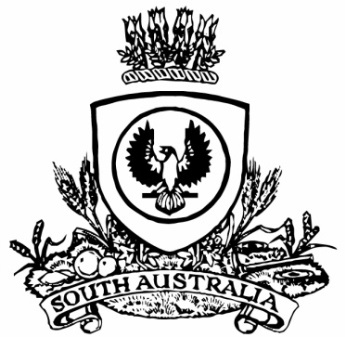 THE SOUTH AUSTRALIANGOVERNMENT GAZETTEPublished by AuthorityAdelaide, Thursday, 9 May 2024ContentsState Government InstrumentsAdministrative Arrangements Act 1994	814Energy Resources Act 2000	814Fisheries Management (Prawn Fisheries) Regulations 2017	815Fisheries Management Act 2007	817Housing Improvement Act 2016	818Justices of the Peace Act 2005	819Land Acquisition Act 1969	819Landscape South Australia Act 2019	822Mental Health Act 2009	823Mining Act 1971	823Motor Vehicles Act 1959	824Planning, Development and Infrastructure Act 2016	826Roads (Opening and Closing) Act 1991	827South Australian Skills Act 2008	828State Lotteries Act 1966 (SA)	828Local Government InstrumentsCity of Adelaide	844City of Charles Sturt	844City of Holdfast Bay	844City of Marion	844Alexandrina Council	845Public NoticesNational Electricity Law	846Trustee Act 1936	846State Government InstrumentsAdministrative Arrangements Act 1994Section 9DelegationI, NICHOLAS DAVID CHAMPION, as Minister for Planning and the Minister to whom the Planning, Development and Infrastructure Act 2016 is committed, pursuant to Section 9 of the Administrative Arrangements Act 1994, hereby delegate all my powers and functions under the Planning, Development and Infrastructure Act 2016 to:•	Minister for Education, Training and Skills;•	Minister for Tourism; and•	Minister for Consumer and Business Affairs.This notice revokes the previous Instrument of Delegation executed under the Administrative Arrangements Act 1994 on 24 May 2022, and published in the Government Gazette on 2 June 2022, that delegated all my powers and functions under the Planning, Development and Infrastructure Act 2016.This instrument of delegation has effect from the day on which it is published in the Government Gazette.Dated: 7 May 2024Nicholas David ChampionMinister For PlanningEnergy Resources Act 2000Surrender of Gas Storage Exploration Licence—GSEL 761NOTICE is hereby given that I have accepted the surrender of the abovementioned exploration licence under the provisions of the 
Energy Resources Act 2000, pursuant to delegated powers dated 27 November 2023.Dated: 6 May 2024Benjamin ZammitExecutive DirectorRegulation and Compliance DivisionDepartment for Energy and MiningDelegate of the Minister for Energy and MiningEnergy Resources Act 2000Surrender of Petroleum Exploration Licence—PEL 678NOTICE is hereby given that I have accepted the surrender of the abovementioned exploration licence under the provisions of the Energy Resources Act 2000, pursuant to delegated powers dated 27 November 2023.Dated: 6 May 2024Benjamin ZammitExecutive DirectorRegulation and Compliance DivisionDepartment for Energy and MiningDelegate of the Minister for Energy and MiningEnergy Resources Act 2000Suspension of Petroleum Exploration Licences—PELs 138, 143 and 499PURSUANT to Section 90 of the Energy Resources Act 2000, notice is hereby given that the abovementioned Petroleum Exploration Licences have been suspended for the period from 20 April 2024 to 19 July 2024 inclusive, pursuant to delegated powers dated 27 November 2023.The expiry date of PEL 138 is now determined to be 21 June 2026.The expiry date of PEL 143 is now determined to be 21 July 2027.The expiry date of PEL 499 is now determined to be 31 July 2024.Dated: 1 May 2024Benjamin ZammitExecutive DirectorRegulation and Compliance DivisionDepartment for Energy and MiningDelegate of the Minister for Energy and MiningFisheries Management (Prawn Fisheries) Regulations 2017Prohibiting Fishing Activities in the Spencer Gulf Prawn Fishery—VariationTAKE note that pursuant to Regulation 10 of the Fisheries Management (Prawn Fisheries) Regulations 2017, the notice dated 22 September 2023 published on page 3296 of the South Australian Government Gazette on 28 September 2023 prohibiting fishing activities in the Spencer Gulf Prawn Fishery, is hereby varied such that it will not be unlawful for a person fishing pursuant to a Spencer Gulf Prawn Fishery licence to use prawn trawl nets in the areas specified in Schedule 1, during the period specified in Schedule 2, and under the conditions specified in Schedule 3.Schedule 1The waters of the Spencer Gulf Prawn Fishery:(a)—(i)	Except the Northern Closure area, which is defined as the area north of the following index points:1.	33°29.30S	137°16.00E2.	33°29.30S	137°30.00E3.	33°23.40S	137°30.00E4.	33°23.40S	137°34.00E5.	33°31.00S	137°34.60E6.	33°37.00S	137°33.00E7.	33°46.00S	137°44.00E(ii)	Excluding the Stones area, as defined by the area within the following index points:1.	33°12.30S	137°50.00E2.	33°12.30S	137°42.00E3.	33°16.60S	137°36.00E4.	33°18.00S	137°37.40E5.	33°20.50S	137°37.40E6.	33°20.50S	137°36.00E7.	33°30.50S	137°36.00E8.	33°30.50S	137°39.50E9.	33°19.28S	137°50.80E(b)	Except for Channel Closure area, which is defined as the waters contained within the following index points:1.	33°44.20S	137°24.65E2.	33°44.20S	137°25.70E3.	33°47.50S	137°25.10E4.	33°47.50S	137°23.26E(c)	Except for the Southern Closure area, which is defined as the waters contained within the following index points:1.	33°41.00S	137°10.00E2.	33°49.40S	137°19.90E3.	33°54.00S	137°09.00E4.	33°59.30S	137°09.70E5.	34°14.00S	136°56.00E6.	34°31.30S	136°46.30E7.	34°31.30S	136°43.50E8.	34°36.00S	136°38.20E9.	34°36.00S	136°36.50E10.	34°07.50S	136°45.50E11.	34°05.00S	136°49.90E12.	34°02.40S	136°47.50E13.	33°59.50S	136°53.20E14.	34°01.70S	136°55.50E15.	33°58.00S	137°01.00E16.	33°55.68S	136°59.61E17.	33°57.57S	136°55.83E18.	33°56.50S	136°55.00E19.	33°58.00S	136°52.00E20.	33°49.40S	136°43.50E(d)	Except the Wardang Closure area, which is defined as the waters contained within the following index points:1.	34°10.00S	137°28.00E2.	34°21.00S	137°12.00E3.	34°45.00S	137°15.00E4.	34°48.53S	137°09.45E5.	34°48.53S	137°06.00E6.	34°50.75S	137°06.00E7.	34°54.00S	137°01.00E(e)	Except the Corny Closure area, which is defined as the waters within and bounded by the following closure index points:1.	34°27.00S	136°53.00E2.	34°27.00S	137°02.00E3.	34°35.00S	136°56.00E4.	34°48.60S	136°52.00E5.	34°54.00S	136°52.00E6.	34°54.00S	136°48.50E7.	34°49.50S	136°48.50E8.	34°49.50S	136°40.50E9.	34°39.50S	136°40.50EThen back to point 1.(f)	Except the Illusions Park Closure area, which is defined as the waters contained within the following closure index points:1.	33°28.80S	137°32.20E2.	33°28.30S	137°33.20E3.	33°28.85S	137°33.50E4.	33°29.40S	137°32.50EThen back to point 1.(g)	Except the Jurassic Park Closure area, which is defined as the waters contained within the following closure index points:1.	33°54.90S	137°17.60E2.	33°54.40S	137°19.40E3.	33°54.70S	137°19.60E4.	33°55.20S	137°17.80EThen back to point 1.(h)	Except the Estelle Star Closure area, which is defined as the waters contained within the following closure index points:1.	33°58.80S	136°49.80E2.	33°58.20S	136°51.00E3.	33°59.10S	136°51.70E4.	33°59.80S	136°50.40EThen back to point 1.Schedule 2Commencing at sunset on 5 May 2024 and ending at sunrise on the 19 May 2024.Schedule 31.	The coordinates in Schedule 1 are defined as degrees decimal minutes and are based on the World Geodetic System 1984 (WGS 84).2.	No fishing activity may be undertaken between the prescribed times of sunrise and sunset for Adelaide (as published in the South Australian Government Gazette pursuant to the requirements of the Proof of Sunrise and Sunset Act 1923) during the period specified in Schedule 2.3.	Fishing must cease:(a)	In the fishing area known as the ‘Stones’ area (as identified by the coordinates in this gazette) if the average catch per vessel, per night (based on the best information available to the committee at sea) drops below 700kg; and(b)	in the fishing area known as the ‘Mid/North Gulf’ area (as described on page 40 of the Management Plan for the South Australian Commercial Spencer Gulf Prawn Fishery October 2020) if the average catch per vessel, per night (based on the best information available to the committee at sea) drops below 500kg; and(c)	in the fishing area known as the ‘Southern Gulf’ area (as described on page 40 of the Management Plan for the South Australian Commercial Spencer Gulf Prawn Fishery October 2020) if the average catch per vessel over two consecutive nights (based on the best information available to the committee at sea) falls below 350kg.4.	Based on the best information available from the fleet, fishing must cease in an area in the Mid/North Gulf if the average prawn bucket count exceeds 260 prawns per 7kg; or in an area in the Southern Gulf if the average prawn bucket count exceeds 260 prawns/7kg.5.	No fishing activity may occur without the authorisation of Coordinator at Sea, Ashley Lukin, or other nominated Coordinator at Sea appointed by the Spencer Gulf and West Coast Prawn Association.6.	The authorisation of the Coordinator at Sea must be in writing, signed and record the day, date, and permitted fishing area within the waters of Schedule 1 in the form of a notice sent to the fishing fleet or vary an earlier authorisation issued by the Coordinator at Sea.7.	The Coordinator at Sea must cause a copy of any authorisation for fishing activity or variation of same, made under this notice to be emailed to the Prawn Fisheries Manager immediately after it is made.8.	The Spencer Gulf and West Coast Prawn Association must keep records of all authorisations issued pursuant to this notice.Dated: 5 May 2024Ashley LukinCoordinator at Sea, Spencer Gulf & West Coast Prawn Association Inc.Delegate of the Minister for Primary Industries and Regional DevelopmentFisheries Management (Prawn Fisheries) Regulations 2017Temporary Prohibition on Fishing Activities in the Gulf St Vincent Prawn FisheryTAKE notice that pursuant to Regulation 10 of the Fisheries Management (Prawn Fisheries) Regulations 2017, the activities of the class specified in Schedule 1 are prohibited in the waters of the Gulf St Vincent Prawn Fishery during the period specified in Schedule 2 unless this notice is varied or revoked.Schedule 1The act of taking or an act preparatory to or involved in the taking of King Prawns (Melicertus latisulcatus) pursuant to a Gulf St Vincent Prawn Fishery Licence.Schedule 2From sunset on 4 May 2024 to sunrise on 6 May 2024.Dated: 2 May 2024Steve ShanksA/Prawn Fishery ManagerDelegate of the Minister for Primary Industries and Regional DevelopmentFisheries Management (Prawn Fisheries) Regulations 2017Temporary Prohibition on Fishing Activities in the Gulf St Vincent Prawn FisheryTAKE notice that pursuant to Regulation 10 of the Fisheries Management (Prawn Fisheries) Regulations 2017, the activities of the class specified in Schedule 1 are prohibited in the waters of the Gulf St Vincent Prawn Fishery during the period specified in Schedule 2 except for the licences listed in Schedule 3 undertaking the activities described in Schedule 4 unless this notice is varied or revoked.Schedule 1The act of taking or an act preparatory to or involved in the taking of King Prawns (Melicertus latisulcatus).Schedule 2Between sunset on 6 May 2024 and sunrise on 8 May 2024.Schedule 3Schedule 41.	For the purposes of this schedule the trawl survey areas cannot include any waters of a habitat protection zone or a sanctuary zone of a marine park established under the Marine Parks Act 2007 or depths less than 10 metres.2.	The licence holders listed in Schedule 3 or their registered master must comply with all regulations and conditions that apply to fishing activities undertaken pursuant to their Gulf St Vincent Prawn Fishery licence, in addition to the conditions imposed by this notice.3.	All fishing activity pursuant to this fishing notice must be conducted in the area of Fishery Independent Survey stations identified on page 16 of the “Gulf St Vincent Prawn Penaeus (Melicertus) latisulcatus Fishery 2019/20” (McLeay and Hooper 2020).4.	Fishing activity pursuant to this fishing notice must not exceed more than one survey shot at each of the Fishery Independent Survey stations.5.	While engaged in fishing activities or unloading the survey catch, the licence holders listed in Schedule 3 or their registered master must have a copy of this notice on board the boat or near his person. This notice must be produced to a Fisheries Officer if requested.6.	No fishing activity may be undertaken between the prescribed times of sunrise and sunset for Adelaide (as published in the South Australian Government Gazette).7.	The licence holders listed in Schedule 3 or their register master must not contravene or fail to comply with the Fisheries Management Act 2007, or any other regulations made under that Act except where specifically exempted by this notice.8.	This notice does not purport to override the provisions or operation of any other Act including, but not limited to, the Marine Parks Act 2007. The notice holder and his agents must comply with any relevant regulations, permits, requirements and directions from the Department for Environment and Water when undertaking activities within a marine park.9.	A report (including the raw survey data) is to be provided to SARDI by the Saint Vincent Gulf Prawn Boat Owner’s Association detailing the outcomes of the survey as soon as practicable on the survey completion.Dated: 2 May 2024Steve ShanksA/Prawn Fisheries ManagerDelegate of the Minister for Primary Industries and Regional DevelopmentFisheries Management Act 2007Section 115Ministerial Exemption: ME9903306TAKE notice that pursuant to Section 115 of the Fisheries Management Act 2007, Professor Charlie Huveneers and Ms Leslie Morrison of Flinders University, School of Biological Sciences, Sturt Road, Bedford Park SA 5042 (the ‘exemption holders’), and their nominated agents, are exempt from Section 71(1)(b) and 71(2) of the Fisheries Management Act 2007, within the waters specified in Schedule 1, but only insofar as they may undertake the research activities specified in Schedule 2 (the ‘exempted activity’), subject to the conditions set out in Schedule 3, from 24 May 2024 until 23 May 2025 inclusive, unless varied or revoked earlier.Schedule 1Coastal waters of South Australia, excluding the Adelaide Dolphin Sanctuary, Sanctuary and Restricted Access zones of any marine park unless authorised under the Marine Parks Act 2007 and aquatic reserves unless otherwise authorised under the Fisheries Management Act 2007.Schedule 2•	The tagging of free-swimming White Sharks (Carcharodon carcharias) with an accelerometer package and/or acoustic tag using a modified spear gun or deployment pole.•	The collection of tissue samples from free-swimming White Sharks using a modified spear gun.Schedule 31.	The exemption holder will be deemed responsible for the conduct of all persons conducting the exempted activities under this notice. Any person conducting activities under this exemption must be provided with a copy of this notice, which they must have signed as an indication that they have read and understand the conditions under it.2.	No shark may be restrained or taken from the water under this exemption.3.	The exemption holder or nominated agents may tag and/or take tissue samples from a maximum of 30 free-swimming White Sharks during the term of this notice.4.	For the purposes of this notice, the following person is the nominated agent of the exemption holders:•	Dr Lauren Meyer, Flinders University5.	At least 1 hour before conducting the exempted activity, the exemption holder or nominated agent must contact the Department of Primary Industries and Regions (PIRSA) Fishwatch on 1800 065 522 and answer a series of questions about the exempted activity. The exemption holder will need to have a copy of the exemption at the time of making the call and be able to provide information about the area and time of the exempted activity, the vehicles and/or boats involved, the number of agents undertaking the exempted activity and other related questions.6.	While engaging in the exempted activity, the exemption holder and nominated agents must be in possession of a signed copy of this notice and carry their identification card issued by Flinders University. Such notice and identification must be produced to a PIRSA Fisheries Officer immediately upon request.7.	The exemption holder or agents must not contravene or fail to comply with the Fisheries Management Act 2007 or any regulations made under that Act, except where specifically exempted by this notice.This notice does not purport to override the provisions or operation of any other Act including, but not limited to, the Marine Parks Act 2007. The exemption holder and his agents must comply with any relevant regulations, permits, requirements and directions from the Department for Environment and Water when undertaking activities within a marine park.Dated: 1 May 2024Professor Gavin BeggExecutive DirectorFisheries and AquacultureDelegate of the Minister for Primary Industries and Regional DevelopmentHousing Improvement Act 2016Rent ControlIN the exercise of the powers conferred by the Housing Improvement Act 2016, the Delegate of the Minister for Housing and Urban Development hereby fixes the maximum rental amount per week that shall be payable subject to Section 55 of the Residential Tenancies Act 1995, 
in respect of each premises described in the following table. The amount shown in the said table shall come into force on the date of this publication in the Gazette.Dated: 9 May 2024Craig ThompsonHousing Regulator and RegistrarHousing Safety AuthorityDelegate of the Minister for Housing and Urban DevelopmentHousing Improvement Act 2016Rent Control RevocationsIN the exercise of the powers conferred by the Housing Improvement Act 2016, the Delegate of the Minister for Housing and Urban Development hereby revokes the maximum rental amount per week that shall be payable subject to Section 55 of the Residential Tenancies Act 1995, 
in respect of each premises described in the following table.Dated: 9 May 2024Craig ThompsonHousing Regulator and RegistrarHousing Safety AuthorityDelegate of the Minister for Housing and Urban DevelopmentJustices of the Peace Act 2005Section 4Notice of Appointment of Justices of the Peace for South Australia 
by the Acting Commissioner for Consumer AffairsI, FRASER W. STROUD, Commissioner for Consumer Affairs, delegate of the Attorney-General, pursuant to Section 4 of the Justices of the Peace Act 2005, do hereby appoint the people listed as Justices of the Peace for South Australia as set out below.For a period of ten years for a term commencing on 22 May 2024 and expiring on 21 May 2034:Jammie Adrian WRIGHTKym Clay THYERPothitos SFYRIOSPeter Roy RUTTERMark Andrew RIEDELAnthony Herbert RICHARDSPeter John RANKINEJonathan William OLIVERJames Ian MACDONALDCaz LEWISFilomena GIROLAMOGregory Deane EDGECOMBERavinder DHUGGAMargaret Elaine CONSIDINERalph Desmond CLARKEMaxine Maud CHENOWETHVictor CALLEJAPaul BENNISONBruno BASSOMaurice James BARCLAYGeorge APOSTOLOUDated: 7 May 2024Fraser W. StroudCommissioner for Consumer AffairsDelegate of the Attorney-GeneralLand Acquisition Act 1969Section 16Form 5—Notice of Acquisition1.	Notice of acquisitionThe Commissioner of Highways (the Authority), of 83 Pirie Street, Adelaide SA 5000, acquires the following interests in the following land:Comprising an unencumbered estate in fee simple in that piece of land being the whole of Allotment 59 in Filed Plan 145087 comprised in Certificate of Title Volume 5287 Folio 169.This notice is given under Section 16 of the Land Acquisition Act 1969.2.	CompensationA person who has or had an interest consisting of native title or an alienable interest in the land that is divested or diminished by the acquisition or the enjoyment of which is adversely affected by the acquisition who does not receive an offer of compensation from the Authority may apply to the Authority for compensation.2A.	Payment of professional costs relating to acquisition (Section 26B)If you are the owner in fee simple of the land to which this notice relates, you may be entitled to a payment of up to $10,000 from the Authority for use towards the payment of professional costs in relation to the acquisition of the land.Professional costs include legal costs, valuation costs and any other costs prescribed by the Land Acquisition Regulations 2019.3.	InquiriesInquiries should be directed to:	Rob GardnerGPO Box 1533Adelaide SA 5001Telephone: (08) 7133 2415Dated: 6 May 2024The Common Seal of the COMMISSIONER OF HIGHWAYS was hereto affixed by authority of the Commissioner in the presence of:Rocco CarusoDirector, Property Acquisition(Authorised Officer)Department for Infrastructure and TransportFile Reference: 2022/02888/01Land Acquisition Act 1969Section 16Form 5—Notice of Acquisition1.	Notice of acquisitionThe Commissioner of Highways (the Authority), of 83 Pirie Street, Adelaide SA 5000, acquires the following interests in the following land:Comprising an unencumbered estate in fee simple in that piece of land being the whole of Allotment 206 in Deposited Plan 32609 comprised in Certificate of Title Volume 5059 Folio 287.This notice is given under Section 16 of the Land Acquisition Act 1969.2.	CompensationA person who has or had an interest consisting of native title or an alienable interest in the land that is divested or diminished by the acquisition or the enjoyment of which is adversely affected by the acquisition who does not receive an offer of compensation from the Authority may apply to the Authority for compensation.2A.	Payment of professional costs relating to acquisition (Section 26B)If you are the owner in fee simple of the land to which this notice relates, you may be entitled to a payment of up to $10,000 from the Authority for use towards the payment of professional costs in relation to the acquisition of the land.Professional costs include legal costs, valuation costs and any other costs prescribed by the Land Acquisition Regulations 2019.3.	InquiriesInquiries should be directed to:	Petrula PettasGPO Box 1533Adelaide SA 5001Telephone: (08) 7133 2457Dated: 6 May 2024The Common Seal of the COMMISSIONER OF HIGHWAYS was hereto affixed by authority of the Commissioner in the presence of:Rocco CarusoDirector, Property Acquisition(Authorised Officer)Department for Infrastructure and TransportFile Reference: 2022/02938/01Land Acquisition Act 1969Section 16Form 5—Notice of Acquisition1.	Notice of acquisitionThe Commissioner of Highways (the Authority), of 83 Pirie Street, Adelaide SA 5000, acquires the following interests in the following land:First: Comprising an estate in fee simple in that piece of land being the whole of Allotment 116 in Deposited Plan 29219 comprised in Certificate of Title Volume 5559 Folio 732, subject to easement(s) over the land marked B to the ETSA Corporation (TG 8470877).Secondly: Comprising an unencumbered estate in fee simple in that piece of land being the whole of Allotment 114 in Deposited Plan 29219 comprised in Certificate of Title Volume 5091 Folio 228.Thirdly: Comprising an unencumbered estate in fee simple in that piece of land being the whole of Allotment 115 in Deposited Plan 29219 comprised in Certificate of Title Volume 5091 Folio 229.This notice is given under Section 16 of the Land Acquisition Act 1969.2.	CompensationA person who has or had an interest consisting of native title or an alienable interest in the land that is divested or diminished by the acquisition or the enjoyment of which is adversely affected by the acquisition who does not receive an offer of compensation from the Authority may apply to the Authority for compensation.2A.	Payment of professional costs relating to acquisition (Section 26B)If you are the owner in fee simple of the land to which this notice relates, you may be entitled to a payment of up to $10,000 from the Authority for use towards the payment of professional costs in relation to the acquisition of the land.Professional costs include legal costs, valuation costs and any other costs prescribed by the Land Acquisition Regulations 2019.3.	InquiriesInquiries should be directed to:	Petrula PettasGPO Box 1533Adelaide SA 5001Telephone: (08) 7133 2457Dated: 6 May 2024The Common Seal of the COMMISSIONER OF HIGHWAYS was hereto affixed by authority of the Commissioner in the presence of:Rocco CarusoDirector, Property Acquisition(Authorised Officer)Department for Infrastructure and TransportFile Reference: 2022/02953/01Land Acquisition Act 1969Section 16Form 5—Notice of Acquisition1.	Notice of acquisitionThe Commissioner of Highways (the Authority), of 83 Pirie Street, Adelaide SA 5000, acquires the following interests in the following land:Comprising the entirety of the right, estate or interest of William Peake, whether as lessee, as sub-lessee or as licensee or otherwise in that piece of land being the whole of Unit 7 in Strata Plan 3507 comprised in Certificate of Title Volume 5031 Folio 757.This notice is given under Section 16 of the Land Acquisition Act 1969.2.	CompensationA person who has or had an interest consisting of native title or an alienable interest in the land that is divested or diminished by the acquisition or the enjoyment of which is adversely affected by the acquisition who does not receive an offer of compensation from the Authority may apply to the Authority for compensation.2A.	Payment of professional costs relating to acquisition (Section 26B)If you are the owner in fee simple of the land to which this notice relates, you may be entitled to a payment of up to $10,000 from the Authority for use towards the payment of professional costs in relation to the acquisition of the land.Professional costs include legal costs, valuation costs and any other costs prescribed by the Land Acquisition Regulations 2019.3.	InquiriesInquiries should be directed to:	Daniel TukGPO Box 1533Adelaide SA 5001Telephone: (08) 7133 2479Dated: 7 May 2024The Common Seal of the COMMISSIONER OF HIGHWAYS was hereto affixed by authority of the Commissioner in the presence of:Rocco CarusoDirector, Property Acquisition(Authorised Officer)Department for Infrastructure and TransportFile Reference: 2023/03694/01Land Acquisition Act 1969Section 16Form 5—Notice of Acquisition1.	Notice of acquisitionThe Commissioner of Highways (the Authority), of 83 Pirie Street, Adelaide SA 5000, acquires the following interests in the following land:Comprising an unencumbered estate in fee simple in that piece of land being the whole of Allotment 517 in Deposited Plan 113209 comprised in Certificate of Title Volume 6177 Folio 732.This notice is given under Section 16 of the Land Acquisition Act 1969.2.	CompensationA person who has or had an interest consisting of native title or an alienable interest in the land that is divested or diminished by the acquisition or the enjoyment of which is adversely affected by the acquisition who does not receive an offer of compensation from the Authority may apply to the Authority for compensation.2A.	Payment of professional costs relating to acquisition (Section 26B)If you are the owner in fee simple of the land to which this notice relates, you may be entitled to a payment of up to $10,000 from the Authority for use towards the payment of professional costs in relation to the acquisition of the land.Professional costs include legal costs, valuation costs and any other costs prescribed by the Land Acquisition Regulations 2019.3.	InquiriesInquiries should be directed to:	Philip CheffirsGPO Box 1533Adelaide SA 5001Telephone: (08) 7133 2395Dated: 7 May 2024The Common Seal of the COMMISSIONER OF HIGHWAYS was hereto affixed by authority of the Commissioner in the presence of:Rocco CarusoDirector, Property Acquisition(Authorised Officer)Department for Infrastructure and TransportFile Reference: 2023/06582/01Landscape South Australia Act 2019Declaration of Penalty in Relation to the Unauthorised or Unlawful Taking of Water 
from the River Murray Prescribed WatercoursePURSUANT to Section 88(1) of the Landscape South Australia Act 2019 (the Act), I, Sue Hutchings, delegate of the Minister for Climate, Environment and Water and Minister to whom the Act is committed, hereby declare that the following penalties are payable in relation to the unauthorised or unlawful taking or use of water during the consumption period that corresponds to the accounting period defined in Column 1 of Schedule 1:1.	Where a person who is the holder of a water allocation takes water from the River Murray Prescribed Watercourse in excess of the amount available under the allocation, the penalty declared pursuant to Section 88(1)(a) is:(a)	the corresponding rate in Column 2 of Schedule 1 to this notice for all water taken in excess of the amount available under the allocation endorsed on the relevant instrument under the terms of the water licence to which the allocation is attributable, up to and including 500,000 kilolitres; and(b)	the corresponding rate in Column 3 of Schedule 1 to this notice for all water taken in excess of the quantity of water referred to in paragraph (a) above 500,000 kilolitres.2.	Where a person who is authorised under Section 105 of the Act takes water from the River Murray Prescribed Watercourse that exceeds the amount authorised under the terms of that authorisation the penalty declared pursuant to Section 88(1)(e) is:(a)	the corresponding rate in Column 2 of Schedule 1 to this notice for all water taken in excess of the amount authorised by a notice under Section 105 of the Act, up to and including 500,000 kilolitres; and(b)	the corresponding rate in Column 3 of Schedule 1 to this notice for all water taken in excess of the quantity referred to in paragraph (a) above 500,000 kilolitres.3.	Where water is taken from the River Murray Prescribed Watercourse by a person who is not the holder of a water management authorisation or who is not authorised under Section 105 of the Act to take the water, the penalty declared under Section 88(1)(e) is the corresponding rate in Column 4 of Schedule 1 to this notice per kilolitre of water determined or assessed to have been taken in accordance with Section 79 of the Act.4.	Where a person takes water from the River Murray Prescribed Watercourse in excess of the amount authorised for use under Section 109 of the Act the penalty declared pursuant to Section 88(1)(f) is:(a)	the corresponding rate in Column 2 of Schedule 1 to this notice for all water taken in excess of the amount authorised for use by a notice under Section 109 of the Act, up to and including 500,000 kilolitres; and(b)	the corresponding rate in Column 3 of Schedule 1 to this notice for all water taken in excess of the quantity referred to in paragraph (a) above 500,000 kilolitres.5.	Where water is taken from the River Murray Prescribed Watercourse subject to a notice under Section 109 of the Act by a person who is not authorised to use the water the penalty declared under Section 88(1)(f) is the corresponding rate in Column 4 of Schedule 1 to this notice per kilolitre of water determined or assessed to have been taken in accordance with Section 79 of the Act.6.	Where a person may be subject to more than one penalty under Section 88, the penalty that is the greater shall be imposed.Schedule 1Penalties for overuse from the River Murray Prescribed Watercourse between 1 April 2024 and 30 June 2024 inclusive:Unit of measure kL is the abbreviation of kilolitre.For the purposes of this notice:‘the River Murray Prescribed Watercourse’ means the watercourses and lakes declared to be the River Murray Proclaimed Watercourse by proclamation under Section 25 of the Water Resources Act 1976 (see Gazette 10 August 1978, p. 467)‘accounting period’ means the period determined by the Minister from time to time by notice in the Gazette (with the period not necessarily being the same period as the accounting period under Division 2).‘consumption period’ in relation to an accounting period means a period of approximately the same length as the accounting period that commences or terminates during the accounting period and during which water is taken or used. Words used in this notice that are defined in the Act shall have the meanings as set out in the Act.Dated: 7 May 2024Sue HutchingsA/Executive Director, Water and River MurrayDepartment for Environment and WaterDelegate of the Minister for Climate, Environment and WaterLandscape South Australia Act 2019Notice of Levy Payable in 2024-25 by Persons who Occupy Land Outside Council Areas 
in the Eyre Peninsula Landscape RegionNOTICE is hereby given pursuant to Section 71 of the Landscape South Australia Act 2019 (“the Act”) that, the annual business plan for the Eyre Peninsula Landscape Board (“Board”) having specified an amount to be contributed by persons who occupy land outside council areas in the Eyre Peninsula Landscape Region (“rateable land”) toward the costs of the Board performing its functions under the Act in the 2024-25 financial year, the Board has determined and hereby declares a fixed charge levy of $103.64 payable by persons who occupy any property comprising rateable land.Dated: 23 April 2024Peter TreloarPresiding MemberEyre Peninsula Landscape BoardMental Health Act 2009Authorised Medical PractitionerNOTICE is hereby given in accordance with Section 93(1) of the Mental Health Act 2009 that the Chief Psychiatrist has determined the following person as an Authorised Medical Practitioner:Pearl Lynn ChongA determination will be automatically revoked upon the person being registered as a specialist psychiatrist with the Australian Health Practitioner Regulation Agency and as a fellow of the Royal Australian and New Zealand College of Psychiatrists.Dated: 3 May 2024Dr John BrayleyChief PsychiatristMental Health Act 2009Authorised Mental Health ProfessionalNOTICE is hereby given in accordance with Section 94(1) of the Mental Health Act 2009, that the Chief Psychiatrist has determined the following person as an Authorised Mental Health Professional:Tania AlexanderEmma LeaPhilip WaughThis determination as Authorised Mental Health Professional will expire one year after the commencement date unless updated by subsequent notice.Dated: 3 May 2024Dr John BrayleyChief PsychiatristMining Act 1971Application for a Mining LeaseNOTICE is hereby given in accordance with Section 56H of the Mining Act 1971, that an application for a Mining Lease over the undermentioned mineral claim has been received:Applicant:	Leinad Land Management Pty Ltd (ACN 662 299 461)Claim Number:	4557Location:	CT 5593/253 and CT 5633/660, Dublin area—approximately 3km south of Dublin.Area:	224.13 hectares approximatelyPurpose:	Extractive Minerals (Limestone)Reference:	2022/000555To arrange an inspection of the proposal at the Department for Energy and Mining, please call the Department on (08) 8463 3103.An electronic copy of the proposal can be found on the Department for Energy and Mining website:https://www.energymining.sa.gov.au/industry/minerals-and-mining/mining/community-engagement-opportunitiesWritten submissions in relation to this application are invited to be received at the Department for Energy and Mining, Mining Regulation, Attn: Business Support Officer, GPO Box 320, Adelaide SA 5001, or dem.miningregrehab@sa.gov.au by no later than 7 June 2024.The delegate of the Minister for Energy and Mining is required to have regard to these submissions in determining whether to grant or refuse the application and, if granted, the terms and conditions on which it should be granted.When you make a written submission, that submission becomes a public record. Your submission will be provided to the applicant and may be made available for public inspection.Dated: 9 May 2024C. AndrewsMining Registrar as delegate for the Minister for Energy and MiningDepartment for Energy and MiningMotor Vehicles Act 1959South AustraliaMotor Vehicles (Conditional Registration—Recognition of Motor Vehicle Clubs) Notice 2024—Northern Adelaide Classic Car Association Incorporatedunder the Motor Vehicles Act 19591—Short titleThis notice may be cited as the Motor Vehicles (Conditional Registration—Recognition of Motor Vehicle Clubs) Notice 2024—Northern Adelaide Classic Car Association Incorporated.2—CommencementThis notice takes effect from the date it is published in the Gazette.3—InterpretationIn this notice—Act means the Motor Vehicles Act 1959;Code of Practice means the ‘Code of Practice—Conditional Registration Scheme for Historic, Individually Constructed, Left-Hand Drive and Street Rod Vehicles’ published by the Department for Infrastructure and Transport;Conditional Registration Scheme or Scheme means the scheme for conditional registration of historic, individually constructed, left hand drive, street rod and vehicles under Section 25 of the Act and Regulations 15 and 16 of the Motor Vehicles Regulations 2010;Department means the Department for Infrastructure and Transport;Federation means the Federation of Historic Motoring Clubs SA Incorporated;MR334 form means an ‘Approval for Registration of Vehicle on the Club Registration Scheme (MR334)’;Prescribed log book means a log book in a form approved by the Registrar;Registrar means the Registrar of Motor Vehicles;Regulations means the Motor Vehicles Regulations 2010.4—Recognition of motor vehicles clubsThe motor vehicle clubs specified in Schedule 1 are, subject to the conditions set out in Clause 5, recognised for the purposes of Regulation 16 of the Regulations.5—Conditions of recognitionA motor vehicle club specified in Schedule 1 must comply with the following conditions:(a)	the club must maintain a constitution approved by the Registrar;(b)	the club must nominate and have members authorised by the Registrar (authorised persons). The club’s authorised person(s) are responsible for approving applicants and motor vehicles for registration under the Scheme. This includes confirming that Scheme applicants are financial members of a club; any other details as required by the Registrar on the MR334 form; and to inspect members’ vehicles when requested to do so by the Registrar;(c)	the club must issue a prescribed log book to club members for each of their vehicles to record vehicle use;(d)	the club must cancel a member’s prescribed log book when a member resigns, must ensure that a statutory declaration is provided when a member’s log book is lost or destroyed, must keep details of members’ prescribed log book return sheets and forward copies of the same to the Registrar or Federation annually as required;(e)	the club must create and maintain records detailing all its financial members, its authorised persons, all vehicles for which an MR334 form has been issued, all statutory declarations received and prescribed log books issued and returned to the club;(f)	the club must keep records for a period of 5 years from the date of the document and these records must include all duplicate MR334 forms, all records of motor vehicle inspections undertaken in accordance with paragraph (b), all statutory declarations provided by members for the purposes of paragraphs (d), all prescribed log books issued by reference to their serial number, the member’s name and the vehicle for which it was issued, and to make all such records available for inspection or provide copies of the records at the request of the Registrar for audit purposes;(g)	the club must ensure, as far as practicable, that all members comply with the Code of Practice;(h)	the club, as far as practicable, must report to the Registrar or the Federation details of members and motor vehicles not complying with the conditions and criteria set out in the Code of Practice for the Scheme;(i)	the club must provide to the Registrar, within 2 months after the end of the club’s financial year, an annual report detailing members from that financial year with vehicles registered under the Scheme who are no longer financial members of the club;(j)	the club must notify the Registrar, in writing, within 14 days of resolution to cease operation as a club and must provide the club records specified in paragraph (f) to the Registrar within 14 days of its dissolution.Note—Under Regulation 16(3)(c) of the Motor Vehicles Regulations 2010, the Registrar may, by notice in the Gazette, withdraw the recognition of a motor vehicle club if satisfied that the club has contravened or failed to comply with a condition applying to its recognition by the Registrar, or if there is other good cause to withdraw the recognition.Schedule 1—Recognised motor vehicle clubsHistoric, individually constructed, left-hand drive and street rod vehicles motor vehicle clubsNorthern Adelaide Classic Car Association IncorporatedMade by the Deputy Registrar of Motor VehiclesOn 2 May 2024Planning, Development and Infrastructure Act 2016Section 76Amendment to the Planning and Design CodePreambleIt is necessary to amend the Planning and Design Code (the Code) in operation at 18 April 2024 (Version 2024.7) in order to make changes of form relating to the Code’s spatial layers and their relationship with land parcels. NOTE: There are no changes to the application of zone, subzone or overlay boundaries and their relationship with affected parcels or the intent of policy application as a result of this amendment.1.	PURSUANT to Section 76 of the Planning, Development and Infrastructure Act 2016 (the Act), I hereby amend the Code in order to make changes of form (without altering the effect of underlying policy), correct errors and make operational amendments as follows:(a)	Undertake minor alterations to the geometry of the spatial layers and data in the Code to maintain the current relationship between the parcel boundaries and Code data as a result of the following:(i)	New plans of division deposited in the Land Titles Office between 10 April 2024 and 30 April 2024 affecting the following spatial and data layers in the Code:A.	Zones and subzonesB.	Technical and Numeric Variations•	Building Heights (Levels)•	Building Heights (Metres)•	Concept Plan•	Minimum Dwelling Allotment Site•	Gradient Minimum Frontage•	Gradient Minimum Site Area•	Interface Height•	Minimum Frontage•	Minimum Site Area•	Minimum Primary Street Setback•	Minimum Side Boundary Setback•	Future Local Road Widening Setback•	Site CoverageC.	Overlays•	Affordable Housing•	Defence Aviation Area•	Design•	Dwelling Excision•	Environment and Food Production Area•	Future Road Widening•	Hazards (Bushfire—High Risk)•	Hazards (Bushfire—Medium Risk)•	Hazards (Bushfire—General Risk)•	Hazards (Bushfire—Urban Interface)•	Hazards (Bushfire—Regional)•	Hazards (Bushfire—Outback)•	Heritage Adjacency•	Historic Area•	Local Heritage Place•	Limited Land Division•	Noise and Air Emissions•	Regulated and Significant Tree•	Scenic Quality•	Significant Interface Management•	State Heritage Place•	Stormwater Management•	Urban Tree Canopy(ii)	Improved spatial data for existing land parcels in the following locations (as described in Column A) that affect data layers in the Code (as shown in Column B):(b)	In Part 13 of the Code—Table of Amendments, update the publication date, Code version number, amendment type and summary of amendments within the ‘Table of Planning and Design Code Amendments’ to reflect the amendments to the Code as described in this Notice.2.	PURSUANT to Section 76(5)(a) of the Act, I further specify that the amendments to the Code as described in this Notice will take effect upon the date those amendments are published on the SA planning portal.Dated: 2 May 2024Greg Van GaansDirector, Land and Built EnvironmentDepartment for Trade and InvestmentDelegate of the Minister for PlanningRoads (Opening and Closing) Act 1991Section 24NOTICE OF CONFIRMATION OF 
ROAD PROCESS ORDERRoad Closure—Portion of Osmond Street, MaitlandBY Road Process Order made on 21 February 2024, the Minister for Planning ordered that:1.	Portion of Osmond Street, Maitland, situated adjoining the Allotment 501 in Deposited Plan 129381, Hundred of Maitland, more particularly delineated and lettered ‘A’ in Preliminary Plan 23/0021 be closed.2.	Transfer the whole of the land subject to closure to Maitland Lutheran School Inc. in accordance with the Agreement for Transfer dated 21 February 2024 entered into between the Yorke Peninsula Council and Maitland Lutheran School Inc.3.	The following easement is to be granted over portion of the land subject to closure:Grant to Distribution Lessor Corporation (subject to Lease 8890000) an easement for the transmission of electricity by underground cable over the land marked ‘A’ in Deposited Plan 133939.On 2 May 2024 that order was confirmed by the Minister for Planning conditionally upon the deposit by the Registrar-General of Deposited Plan 133939 being the authority for the new boundaries.Pursuant to Section 249(5) of the Roads (Opening and Closing) Act 1991, NOTICE of the order referred to above and its confirmation is hereby given.Dated: 9 May 2024B. J. SlapeSurveyor General2023/06403/01South Australian Skills Act 2008Part 4—Apprenticeships, Traineeships and Training ContractsPURSUANT to the provision of the South Australian Skills Act 2008, the South Australian Skills Commission (SASC) gives notice that determines the following qualification and training contract conditions for Trades or Declared Vocations, in addition to those published in past gazette notices.Dated: 9 May 2024Commissioner Cameron BakerChair of the South Australian Skills Commission[Republished]IN the South Australian Government Gazette No. 28, dated 18 April 2024 on page 739, under the heading State Lotteries Act 1966 (SA), being the first notice on that page, is missing information and should be replaced with the following:State Lotteries Act 1966 (SA)Lotteries (Saturday X Lotto) Rules1.	Preliminary1.1	These Rules may be cited as the Lotteries (Saturday X Lotto) Amendment Rules 2024 (No. 1).1.2	The Lotteries (Saturday X Lotto) Rules made under the State Lotteries Act 1966 and published in the Government Gazette on 18 June 2020 are herein after referred to as the “Principal Rules”.1.3	The Principal Rules are hereby amended effective from 6 May 2024 and these Rules will take effect immediately thereafter, except as provided in these Rules.2.	Amendment of Rules2.1	The Principal Rules are deleted and the Rules as annexed are to be substituted therefor.Dated: 25 March 2024The Common Seal of the Lotteries Commission of South Australia was affixed pursuant to a resolution of the Commissioner,Phuong ChauCommissionerApproved,Hon Stephen Mullighan MPTreasurerState Lotteries Act 1966Lotteries (Saturday X Lotto) RulesThis consolidation includes amendments as at 6 May 2024.It is provided for convenient reference only and regard should be had to the full text of the Lottery Rules and 
amendments as published in the South Australian Government Gazette from time to time.Arrangement1.	Preliminary1.1.	Citation1.2.	Commencement1.3.	Lotteries (General) Rules1.4.	Application2.	Interpretation2.1.	Definitions3.	Ordinary Entry3.1.	Creation3.2.	Participation of ordinary entry3.3.	Minimum number of games3.4.	Maximum number of games3.5.	Advance entry3.6.	Methods of requesting entry3.7.	Marking a coupon4.	Multi-Week Entry4.1.	Creation4.2.	Rules governing ordinary entries apply5.	System/Pick Entry5.1.	Creation5.2.	Methods of requesting entry5.3.	Marking a coupon5.4.	Picks 4 and 55.5.	Formula for picks 4 or 55.6.	Creating pick 4 entry5.7.	Creating pick 5 entry5.8.	Formula for systems 7 to 205.9.	Maximum number of system/pick entries on coupon5.10.	Multi-week system/pick entry5.11.	Price of system/pick entry6.	QuickPick Entry6.1.	Creation6.2.	Limitations when using a coupon6.3.	Generation of entry7.	Supervision of Draw7.1.	Supervision and finality of draw7.2.	Announcement of prize pool8.	Determination of Winning Numbers8.1.	Draw number8.2.	Drawing equipment8.3.	Balls to be drawn8.4.	Winning numbers and supplementary numbers8.5.	Prize divisions9.	Publication of Results9.1.	Publication9.2.	Content10.	Prize Pool Structure10.1.	Single prize10.2.	Creation of prize pool10.3.	Aggregation of prize pool10.4.	Distribution between divisions10.5.	Apportionment between winners in a division10.6.	Notification of change in prize pool distribution10.7.	Allocation where no winner in divisions 2 to 510.8.	Allocation where no winner in division 610.9.	Rounding out11.	Prize Reserve Fund11.1.	Creation11.2.	Distribution11.3.	Agreement with Bloc members11.4.	Assignment12.	Jackpots12.1.	Creation12.2.	Augmentation of Division 113.	Prize Claims13.1.	Division 113.2.	Other than Division 113.3.	Lodgement of claim13.4.	Requirements for lodgement of claim13.5.	SALC’s discretion14.	Ticket Checkers14.1.	Location14.2.	Use14.3.	Validation of ticket15.	Special Draw15.1.	Division 1ScheduleDate of commencement1.	Preliminary1.1.	These Rules may be cited as the Lotteries (Saturday X Lotto) Rules.1.2.	These Rules will come into operation on the date specified in the Schedule to these Rules.1.3.	These Rules are to be read in conjunction with and are subject to the Lotteries (General) Rules.1.4.	These Rules apply only to the lottery known as “X Lotto” as played on a Saturday or such other day as determined by the Bloc members.2.	Interpretation2.1.	In these Rules and in each part of these Rules unless the contrary intention appears:“Bloc members” means the parties from time to time to the Bloc Agreement entered into by SALC with other lottery operators for the promotion, conduct and sale of tickets in inter alia the game drawn generally each Saturday night on a joint basis with a common winning number determination and a declaration of common dividends based on the equal participation of all players in the aggregated prize pool;“claim period” means the period commencing at midnight on the day of determination of the draw results (“relevant day”) and ending on the 14th day thereafter;“drawing equipment” means equipment operated by the Bloc members for ascertaining the winning numbers;“QuickPick entry” means a nomination made by a player indicating that the player wishes to make a QuickPick selection in accordance with Rule 6 of these Rules;“Special Draw” means a Saturday X Lotto draw with a guaranteed Division 1 prize for a maximum number of winners conducted in accordance with Rule 15;“X Lotto” means a lottery drawn on a Saturday or such other day or days as the Bloc members determine in which a player is required to forecast 6 numbers to be drawn from the range of numbers 1 to 45 inclusive.3.	Ordinary Entry3.1.	To create an ordinary entry, a player must forecast or cause to be forecast 6 numbers.3.2.	An ordinary entry will provide participation for the number of games selected and paid for in one (1) draw only.3.3.	The minimum number of games that must be completed will be four (4) or such number as otherwise determined by the Master Agent.3.4.	There will be a limit to the maximum number of games that can be played, including that in any one draw:3.4.1.	the Master Agent may decline to issue more than 1,000 entries to a player; and3.4.2.	a player can be issued with no more than 201,000 equivalent games.3.5.	A player may request that an entry be issued in advance of a current draw. The maximum number of advance draws in which an entry can be issued will be notified to players by the Master Agent, following determination by SALC.3.6.	Subject to Rule 6, a player may enter a draw by:3.6.1.	submitting a coupon provided for that purpose from time to time by the Master Agent, together with an Easiplay Club membership card if applicable; or3.6.2.	making a verbal or electronic request at the selling point, together with providing an Easiplay Club membership card 
if applicable.3.7.	In the case of a coupon:3.7.1.	a player’s forecast must be marked with a cross mark in the centre of the square, a vertical mark in the centre of the square or such other mark as the Master Agent determines. No other mark will be accepted. All marks on a coupon must be legible and if a coupon cannot be read by a selling point terminal, it will be rejected. A coupon must not be marked in red.3.7.2.	the relevant “system/pick” box must be left blank.3.7.3.	a player who marks a “top up games” box will be taken to have authorised the selling point terminal operator to generate a random forecast of a sufficient quantity of numbers to complete the game, the coupon or the nominated number of games, as the case may be.3.7.4.	if a player marks more than the specified number of squares in any game, a ticket will not issue until the player has either nominated the number(s) to be deleted or nominated a system/pick entry. The player may be required to complete another coupon.3.7.5.	if a player marks fewer than the specified number of squares in any game and does not mark the relevant “top up games” box, a ticket will not issue until the player has either nominated the number(s) to be added or nominated a top up games entry or a system/pick entry.4.	Multi-Week Entry4.1.	A player may enter their number forecasts for a series of consecutive draws by marking the appropriate square in the “multi-week” box on a coupon or by verbally or electronically requesting such an entry at the selling point. The maximum number of consecutive draws that may be entered in this way will be notified to players by the Master Agent following determination by SALC.4.2.	The Rules governing ordinary entries will apply to every multi week entry.5.	System/Pick Entry5.1.	A player may create a system/pick entry by forecasting or causing to be forecast 4, 5 or from 7 to 20 numbers, rather than the 6 to be forecast in the case of an ordinary entry.5.2.	In the case of a coupon, a system/pick entry must be completed by marking the relevant “system/pick” box and forecasting or causing to be forecast the quantity of numbers corresponding to the system/pick to be entered by the player. (Thus, to play system 7, 7 numbers are forecast; to play system 8, 8 numbers are forecast and so on to a maximum of 20 numbers forecast to play a system 20 entry.) In all other instances, a system/pick entry is created by verbally or electronically requesting such an entry at the selling point. Ordinary and system/pick entry participation will be accepted if completed on the same coupon and more than one system/pick entry type can be played on the one coupon.5.3.	In the case of a coupon, if more numbers are marked in any game than the requested system/pick requires, a ticket will not issue until the player has nominated the number(s) to be deleted. If fewer numbers are marked in any game than the requested system/pick requires and the relevant “top up games” box is not marked, a ticket will not issue until the player has either nominated the number(s) to be added or selected a top up games entry.5.4.	Picks 4 and 5 are entries in which the quantity of numbers forecast is less than 6 numbers.5.5.	A pick 4 or 5 entry will be equivalent to playing a certain number of separate games of 6 numbers as determined by the following formula:5.6.	A player who seeks to participate in a pick 4 entry must forecast or cause to be forecast any 4 numbers. These 4 numbers will be combined with all combinations of 2 numbers from the remaining unforecast numbers. This pick entry will be equivalent to playing 820 games of 6 numbers.5.7.	A player who seeks to participate in a pick 5 entry must forecast or cause to be forecast any 5 numbers. These 5 numbers will be combined with each of the remaining unforecast numbers in turn. This pick entry will be equivalent to playing 40 games of 6 numbers.5.8.	A player who seeks to participate in a system 7 to 20 entry inclusive must forecast or cause to be forecast the quantity of numbers according to the system number to be played. These numbers will be combined with one another in all possible combinations of 6 numbers. This system entry will be equivalent to playing a certain number of separate games of 6 numbers as determined by the following formula:5.9.	Subject to Rule 3.4, a player may enter up to 18 games of any type of system/pick entry on the one coupon or such other number as the Master Agent determines.5.10.	A system/pick entry may be entered for multi week participation, in which case the Rules relating to multi week and QuickPick entries will also apply.5.11.	The price of a system/pick entry will be as determined by the Master Agent from time to time.6.	QuickPick Entry6.1.	A player can play by means of a QuickPick nomination at the selling point whereby the selling point terminal will process the information nominated by the player to generate a forecast of the type nominated by the player. Such entries will be limited to such number of games for an ordinary entry, and subject to Rule 3.4, such number of any type of system or pick entry, as the Master Agent determines.6.2.	When using a coupon, QuickPick entries can be played by marking the appropriate ‘top up games’ box or the ‘top up selection’ box (if this option is available) and will be limited to 6, 12, 18, 25, 36 or 50 games (of 6 numbers) for an ordinary entry, and subject to Rule 3.4, such number of any type of system/pick entry as the Master Agent determines.6.3.	The QuickPick forecast will be generated by the selling point terminal, and the generated selections will be deemed to be those selections nominated by the player as if they were marked on a coupon by the player in accordance with these Rules.7.	Supervision of Draw7.1.	The selection of winning numbers and supplementary numbers will be conducted in such manner as agreed by the Bloc members and:7.1.1.	should be conducted and supervised in accordance with the requirements of the relevant regulatory body for the State in which the draw is conducted; and7.1.2.	will be final for the purpose of determining the prize winners in that draw.7.2.	The total amount of the prize pool will be announced at each draw.8.	Determination of Winning Numbers8.1.	Each draw will be identified by a number.8.2.	Each draw will be conducted using drawing equipment agreed by the Bloc members.8.3.	For each draw, the Bloc members will cause 8 numbered balls to be drawn from the drawing equipment.8.4.	The first 6 balls drawn will be the winning numbers and the final 2 balls will be the supplementary numbers.8.5.	There will be 6 prize winning divisions in each draw:Division 1—	player(s) who correctly forecast the 6 winning numbers in any one game.Division 2—	player(s) who correctly forecast any 5 of the 6 winning numbers and either one of the supplementary numbers in any one game.Division 3—	player(s) who correctly forecast any 5 of the 6 winning numbers in any one game.Division 4—	player(s) who correctly forecast any 4 of the 6 winning numbers in any one game.Division 5—	player(s) who correctly forecast any 3 of the 6 winning numbers and either or both of the supplementary numbers in any one game.Division 6—	player(s) who correctly forecast any 3 of the 6 winning numbers in any one game.9.	Publication of Results9.1.	The Master Agent will publish the results of each draw as soon as practicable after each draw.9.2.	The information published may include:9.2.1.	the winning numbers;9.2.2.	the amount of the prize pool allocated to each division;9.2.3.	the number of prize winners or provisional prize winners in each division;9.2.4.	the value or provisional value of each prize in each division;9.2.5.	the dates when prizes will be paid; 9.2.6.	the date the claim period expires; and9.2.7.	the guaranteed or estimated Division 1 prize pool in the next draw.10.	Prize Pool Structure10.1.	Only one prize can be won by any one ordinary entry in a game.10.2.	60% of the total entry fees received for each draw (or such greater amount as SALC determines in consultation with Bloc members) will be allocated as the prize pool.10.3.	Each of the Bloc members must contribute the same percentage of the total entry fees received by them into the prize pool.10.4.	The total prize pool will be distributed between the prize divisions in accordance with the determination of SALC, after consultation with the Bloc members.10.5.	The prize money allocated to each division will be apportioned in equal shares between the winners in that division.10.6.	Any variation to the prize divisions or the prize pool distributions between the prize divisions, as determined by SALC, will be advised to players by way of the Master Agent’s website and at all selling points, at least fourteen (14) days prior to their operational date.10.7.	If there is no winner in any of Divisions 2, 3, 4 or 5 of any draw, the prize money allocated to that division will be added to the prize money allocated to the next lower division in which there is a winner.10.8.	If there is no winner in Division 6 of any draw, the prize money allocated to that division will be added to the Prize Reserve Fund.10.9.	Notwithstanding any other Rule, the Master Agent may, at its discretion round out the amount of any prize other than a Division 1 prize to the nearest five cents above or below the actual prize otherwise payable. The resulting surplus or deficit will be added to or deducted from the Division 1 prize pool.11.	Prize Reserve Fund11.1.	From time to time, SALC may set aside a proportion of the total amount received from entry fees to any draw and, in respect of that draw, the distribution of prizes will be reduced pro rata in all prize winning divisions. The amount set aside will be accumulated by SALC to constitute a pool called the Prize Reserve Fund.11.2.	The Prize Reserve Fund will be applied from time to time for or towards the payment of any of the following:11.2.1.	prizes in respect of missed prize entries for lotteries conducted by SALC through its Master Agent;11.2.2.	additional or increased prizes in subsequent lotteries conducted by SALC through its Master Agent;in such amount(s) and to such player(s) as SALC in its absolute discretion determines.11.3.	The amounts to be set aside and the amounts to be distributed must be agreed with the Bloc members.11.4.	In the event that the game of X Lotto as played on a Saturday is replaced, enhanced, renamed or otherwise varied, the Prize Reserve Fund as constituted by this Rule 11 shall be assigned to the game replacing, enhancing, renaming or otherwise varying the game of X Lotto as played on a Saturday.12.	Jackpots12.1.	If there is no Division 1 prize winner, that portion of the prize pool that would have been payable to a single Division 1 winner in that draw will be added to or jackpotted with the Division 1 prize money in the next draw, except in the case of a Special Draw in which case Rule 15.1.3 will apply. This jackpotting will continue for no more than 4 consecutive draws. If there is no Division 1 prize winner in the next (or 5th) consecutive draw, the total amount of the jackpot and the Division 1 prize that would have been payable to a single winner in that 5th draw will be added to the prize money allocated to the next lower division in which there is a winner.12.2.	If the Master Agent guarantees a minimum prize payout in Division 1 of any draw, the amount by which the Master Agent has augmented the portion of the prize pool allocated to Division 1 in that draw will not be taken into account in determining the amount of any jackpot subsequently paid in respect of that division.13.	Prize Claims13.1.	In the case of a Division 1 prize:13.1.1.	prize money will be distributed after the claim period has elapsed;13.1.2.	claims lodged with the Master Agent within the claim period and determined by the central computer system to be prize winning tickets and any tickets subsequently identified as prize winning tickets will share equally in the prize pool available to winners in their respective division;13.1.3.	any player who claims to be entitled to a prize won on a printed ticket must lodge a claim at Head Office; and13.1.4.	prizes payable on an electronic ticket will be paid electronically in accordance with the terms upon which the electronic ticket was issued, following the elapsing of the claim period.13.2.	In the case of prizes other than a Division 1 prize:13.2.1.	prizes payable on a printed ticket will be paid as soon as practicable after the draw either at Head Office or an Agent’s place of business upon presentation of the printed ticket, or as otherwise determined by the Master Agent, subject to these Rules;13.2.2.	prizes payable on an electronic ticket will be paid electronically in accordance with the terms upon which the electronic ticket was issued, as soon as practicable after the draw; and 13.2.3.	if a printed or electronic ticket includes a game that has won a prize in Division 2 or a lower division in addition to a Division 1 prize then the lower division prize will not be paid until the Division 1 prize is payable.13.3.	Any player who claims to be entitled to a prize but:13.3.1.	whose ticket has not been identified by the central computer system as a prize winning ticket;13.3.2.	considers that their ticket has been incorrectly evaluated; or13.3.3.	has not obtained confirmation that their ticket has won a prize after its evaluation by the central computer system,must lodge a claim with the Master Agent in the case of a printed ticket and with the provider of the electronic ticket in the case of an electronic ticket.13.4.	A claim under Rule 13.1.3 or 13.3:13.4.1.	may be lodged with the Master Agent either personally or by registered mail;13.4.2.	must reach the Master Agent within 12 months of the relevant day; and13.4.3.	must be accompanied by the printed ticket in respect of which the claim is made, clearly endorsed with the claimant’s full name and address, and/or proof of purchase.13.5.	SALC:13.5.1.	will not be obliged to recognise any claim not identified as a prize winning ticket by the central computer system and not lodged within 12 months of the relevant day; and13.5.2.	may in its absolute discretion accept or refuse to accept any claim in whole or in part.14.	Ticket Checkers14.1.	Ticket checkers are located at all selling points except an internet site and are linked to the central computer system via the selling point terminal.14.2.	A player can obtain the prize status of a printed ticket by inserting the bar code of each printed ticket into the scanning device.14.3.	A prize winning ticket must be identified by the central computer system as a prize winning ticket before payment of the prize is made.15.	Special Draw15.1.	The Master Agent may, from time to time declare a Saturday X Lotto draw to be a Special Draw with a guaranteed Division 1 prize for a maximum number of winners as determined by the Master Agent prior to the conduct of the declared draw. The following provisions will apply:15.1.1.	If the total number of Division 1 prize winners is less than or equal to the maximum number of winners as determined by the Master Agent, then each prize winner will receive a guaranteed Division 1 prize.15.1.2.	If the total number of Division 1 prize winners is greater than the maximum number of winners as determined by the Master Agent, then the total of all guaranteed Division 1 prizes will be apportioned in equal shares between the winners in accordance with Rule 10.5.15.1.3.	If there is no Division 1 prize winner in a Special Draw, the portion of the prize pool that would have been payable to Division 1 in the Special Draw will be added to the Prize Reserve Fund and applied in accordance with Rule 11.2.15.1.4.	If the total of all Division 1 prizes payable in a Special Draw is less than the Division 1 prize pool, then the balance of the Division 1 prize pool that has not been won in the Special Draw will be added to the Prize Reserve Fund and applied in accordance with Rule 11.2.ScheduleDate of operation of these Rules:6 May 2024© The Crown in right of the State of South Australia 2024[Republished]IN the South Australian Government Gazette No. 28, dated 18 April 2024 on page 739, under the heading State Lotteries Act 1966 (SA), being the second notice on that page, is missing information and should be replaced with the following:State Lotteries Act 1966 (SA)Lotteries (Super 66) Rules1.	Preliminary1.1	These Rules may be cited as the Lotteries (Super 66) Amendment Rules 2024 (No. 1).1.2	The Lotteries (Super 66) Rules made under the State Lotteries Act 1966 and published in the Government Gazette on 27 October 2016 are herein after referred to as the “Principal Rules”.1.3	The Principal Rules are hereby amended effective from 19 May 2024 and these Rules will take effect immediately thereafter, except as provided in these Rules.2.	Amendment of Rules2.1	The Principal Rules are deleted and the Rules as annexed are to be substituted therefor.Dated: 25 March 2024The Common Seal of the Lotteries Commission of South Australia was affixed pursuant to a resolution of the Commissioner,Phuong ChauCommissionerApproved,Hon Stephen Mullighan MPTreasurerState Lotteries Act 1966Lotteries (Super 66) RulesThis consolidation includes amendments as at 19 May 2024.It is provided for convenient reference only and regard should be had to the full text of the Lottery Rules and 
amendments as published in the South Australian Government Gazette from time to time.Arrangement1.	Preliminary1.1.	Citation1.2.	Commencement1.3.	Lotteries (General) Rules1.4.	Application2.	Interpretation2.1.	Definitions3.	Ordinary Entry3.1.	Creation3.2.	Participation of ordinary entry3.3.	Minimum number of games3.4.	Maximum number of games3.5.	Advance entry3.6.	Maximum number of games for an ordinary entry3.7.	Entry in conjunction with another online lottery3.8.	Entry not in conjunction with another online lottery4.	Multi-Week Entry4.1.	Creation4.2.	In conjunction with multi-week entry in another online lottery4.3.	Rules governing ordinary entries apply5.	Supervision of Draw5.1.	Supervision and finality of draw5.2.	Announcement of prize pool6.	Determination of Winning Number6.1.	Draw number6.2.	Drawing equipment6.3.	Balls to be drawn and determination of winning number6.4.	Prize divisions7.	Publication of Results7.1.	Publication7.2.	Content8.	Prize Pool Structure8.1.	Single prize8.2.	Creation of prize pool8.3.	Aggregation of prize pool8.4.	Prize payable in each division8.5.	Allocation to winners9.	Prize Reserve Fund9.1.	Creation9.2.	Distribution9.3.	Agreement with Bloc members9.4.	Assignment10.	Jackpots10.1.	Creation10.2.	Augmentation of prize pool11.	Prize Claims11.1.	Division 111.2.	Other than Division 111.3.	Lodgement of claim11.4.	Requirements for lodgement of claim11.5.	SALC’s discretion12.	Ticket Checkers12.1.	Location12.2.	Use12.3.	Validation of ticketScheduleDate of commencement1.	Preliminary1.1.	These Rules may be cited as the Lotteries (Super 66) Rules.1.2.	These Rules will come into operation on the date specified in the Schedule to these Rules.1.3.	These Rules are to be read in conjunction with and are subject to the Lotteries (General) Rules.1.4.	These Rules apply to the lottery known as “Super 66”.2.	Interpretation2.1.	In these Rules and in each part of these Rules unless the contrary intention appears:“Bloc members” means the parties from time to time to the Bloc Agreement entered into by SALC with other lottery operators for the promotion, conduct and sale of tickets in the game of Super 66 on a joint basis with a common winning number determination and a declaration of common dividends based on the equal participation of all players in the aggregated prize pool;“claim period” means the period commencing at midnight on the day of determination of the draw results (“relevant day”) and ending on the 14th day thereafter;“drawing equipment” means equipment operated by the Bloc members for ascertaining the winning numbers;“Super 66” means a lottery drawn at such intervals as the Bloc members determine in which a player is required to cause the forecasting of a 6 digit number and the result is determined by the degree of concurrence of that number with a 6 digit number in the range 000000 to 999999 inclusive.“QuickPick entry” means a nomination made by a player at the selling point thereby the selling point terminal will process the information nominated by the player to generate a forecast of the type nominated by the player.3.	Ordinary Entry3.1.	To create an ordinary entry, a player must cause to be forecast a 6 digit number by way of QuickPick entry.3.2.	An ordinary entry will provide participation for the number of games selected and paid for in one (1) draw only.3.3.	The minimum number of games that must be played will be one (1) or such number as otherwise determined by the Master Agent.3.4.	There will be a limit to the maximum number of games that can be played, including that in any one draw:3.4.1.	the Master Agent may decline to issue more than 1,000 entries to a player; and3.4.2.	a player can be issued with no more than 1,000 equivalent games.3.5.	Subject to Rule 3.7, a player may request that an entry be issued in a draw to be conducted within 52 weeks or such lesser period as determined by SALC.3.6.	Super 66 entries will be limited to 50 games for an ordinary entry, or such other number as the Master Agent determines.3.7.	When played in conjunction with Saturday X Lotto, Weekday Windfall, Powerball and Oz Lotto, a player must request a Super 66 entry by:3.7.1.	marking the “Super 66” box on a coupon; or3.7.2.	verbally requesting the required number of games when making a request for entry in another lottery.3.8.	When not played in conjunction with another lottery, a player may request a Super 66 entry by making a verbal or electronic request at the selling point terminal.4.	Multi-Week Entry4.1.	A player may enter a Super 66 entry for a series of consecutive draws by verbally or electronically requesting such an entry at the selling point. The maximum number of consecutive draws that may be entered in this way will be notified to players by the Master Agent following determination by SALC.4.2.	When played in conjunction with a multi-week entry in another lottery, a Super 66 entry will be placed in the corresponding weekly draw for which the other lottery has been entered.4.3.	The Rules governing ordinary entries will apply to every multi-week entry.5.	Supervision of Draw5.1.	The selection of winning numbers will be conducted in such manner as agreed by the Bloc members and:5.1.1.	should be conducted and supervised in accordance with the requirements of the relevant regulatory body for the State in which the draw is conducted; and5.1.2.	will be final for the purpose of determining the prize winners in that draw.5.2.	The total amount of the prize pool will be declared prior to each draw.6.	Determination of Winning Number6.1.	Each draw will be identified by a number.6.2.	Each draw will be conducted using drawing equipment agreed by the Bloc members.6.3.	For each draw, the Bloc members will cause a series of 6 numbered balls to be drawn from the drawing equipment. The winning number so determined will be in the range from 000000 to 999999 inclusive.6.4.	There will be 5 winning divisions in each draw as follows:Division 1—	player(s) who correctly forecast the 6 digit number identical to and in the same sequence as the 6 digit number drawn for that draw.Division 2—	player(s) who correctly forecast:6.4.1.	the first 5 digits of the number identical to and in the same sequence as the first 5 digits of the 6 digit number drawn for that draw; or6.4.2.	the last 5 digits of the number identical to and in the same sequence as the last 5 digits of the 6 digit number drawn for that draw.Division 3—	player(s) who correctly forecast:6.4.3.	the first 4 digits of the number identical to and in the same sequence as the first 4 digits of the 6 digit number drawn for that draw; or6.4.4.	the last 4 digits of the number identical to and in the same sequence as the last 4 digits of the 6 digit number drawn for that draw.Division 4—	player(s) who correctly forecast:6.4.5.	the first 3 digits of the number identical to and in the same sequence as the first 3 digits of the 6 digit number drawn for that draw; or6.4.6.	the last 3 digits of the number identical to and in the same sequence as the last 3 digits of the 6 digit number drawn for that draw.Division 5—	player(s) who correctly forecast:6.4.7.	the first 2 digits of the number identical to and in the same sequence as the first 2 digits of the 6 digit number drawn for that draw; or6.4.8.	the last 2 digits of the number identical to and in the same sequence as the last 2 digits of the 6 digit number drawn for that draw.7.	Publication of Results7.1.	The Master Agent will publish the results of each draw as soon as practicable after each draw.7.2.	The information published may include:7.2.1.	the winning numbers;7.2.2.	the amount of the prize pool allocated to each division;7.2.3.	the number of prize winners or provisional prize winners in each division;7.2.4.	the value or provisional value of each prize in each division;7.2.5.	the dates when prizes will be paid;7.2.6.	the date the claim period expires; and7.2.7.	the guaranteed or estimated Division 1 prize pool in the next draw.8.	Prize Pool Structure8.1.	Only one prize can be won by any one 6 digit number selection. If a 6 digit number selection satisfies the criteria for a prize in more than one division, only the prize in the highest of those divisions will be payable.8.2.	60% of the total entry fees received for each draw (or such greater amount as SALC determines in consultation with Bloc members) will be allocated as the prize pool.8.3.	Each of the Bloc members must contribute the same percentage of the total entry fees received by them into the prize pool.8.4.	Subject to Rules 8.5 and 10.2, the following prizes will be payable:Division 1—	$16,666 per prize, subject to Rule 10.Division 2—	$6,666 per prize.Division 3—	$666 per prize.Division 4—	$66 per prize.Division 5—	$6.60 per prize.8.5.	After the prize pool has been allocated amongst the winners in all divisions:8.5.1.	if there is any amount remaining, that amount will be apportioned equally between the winner(s) in Division 1;8.5.2.	if the prize pool is insufficient to pay each winner in each division the prize specified in Rule 8.4, the prize pool will be augmented from the Prize Reserve Fund by the amount of the deficiency.9.	Prize Reserve Fund9.1.	From time to time, SALC may set aside a proportion of the total amount received from entry fees to any draw and, in respect of that draw, the distribution of prizes will be reduced pro rata in all prize winning divisions. The amount set aside will be accumulated by SALC to constitute a pool called the Prize Reserve Fund.9.2.	The Prize Reserve Fund will be applied from time to time for or towards the payment of any of the following:9.2.1.	prizes in respect of missed prize entries for lotteries conducted by SALC through its Master Agent;9.2.2.	additional or increased prizes in subsequent lotteries conducted by SALC through its Master Agent;in such amount(s) and to such player(s) as SALC in its absolute discretion determines.9.3.	The amounts to be set aside and the amounts to be distributed must be agreed with the Bloc members.9.4.	In the event that the game of Super 66 is replaced, enhanced, renamed or otherwise varied, the Prize Reserve Fund as constituted by this Rule 9 shall be assigned to the game replacing, enhancing, renaming or otherwise varying the game of Super 66.10.	Jackpots10.1.	If there is no Division 1 prize winner, that portion of the prize pool that would have been payable to a single Division 1 winner in that draw will be added to or jackpotted with the Division 1 prize money in the next draw. This jackpotting will continue for no more than 25 consecutive draws. If there is no Division 1 prize winner in the next (or 26th) consecutive draw, the total amount of the jackpot and the Division 1 prize that would have been payable to a single winner in that 26th draw will be added to the prize money allocated to the next lower division in which there is a winner.10.2.	(a)	If the Master Agent guarantees a minimum prize payout in Division 1 of a super draw and the prize is not won, the amount by which the Master Agent has augmented the prize pool allocated to Division 1 in that super draw will not be taken into account in determining the amount of any subsequent jackpot paid in respect of a Division 1 prize.(b)	For the purpose of this Rule, the Master Agent may from time to time declare a draw to be a super draw and fix a minimum guaranteed Division 1 prize pool for that draw.(c)	If the prize pool is insufficient to pay the jackpot under this Rule, the amount of the deficit will be paid from the Prize Reserve Fund.11.	Prize Claims11.1.	In the case of a Division 1 prize:11.1.1.	prize money will be distributed after the claim period has elapsed;11.1.2.	claims lodged within the claim period and determined by the central computer system to be prize winning tickets and any tickets subsequently identified as prize winning tickets will be paid the prize in accordance with Rule 8;11.1.3.	any player who claims to be entitled to a prize won on a printed ticket must lodge a claim at Head Office; and11.1.4.	prizes payable on an electronic ticket will be paid electronically in accordance with the terms upon which the electronic ticket was issued, following the elapsing of the claim period.11.2.	In the case of prizes other than a Division 1 prize:11.2.1.	prize money will be paid as soon as practicable after the draw either at Head Office or an Agent’s place of business upon presentation of the printed ticket or as otherwise determined by the Master Agent, subject to these Rules;11.2.2.	prizes payable on an electronic ticket will be paid electronically in accordance with the terms upon which the electronic ticket was issued, as soon as practicable after the draw; and11.2.3.	if a printed or electronic ticket includes a game that has won a prize in Division 2 or a lower division in addition to a Division 1 prize, the lower division prize will not be paid until the Division 1 prize is payable.11.3.	Any player who claims to be entitled to a prize but:11.3.1.	whose ticket has not been identified by the central computer system as a prize winning ticket;11.3.2.	considers that their ticket has been incorrectly evaluated; or11.3.3.	has not obtained confirmation that their ticket has won a prize, after its evaluation by the central computer systemmust lodge a claim with the Master Agent in the case of a printed ticket and with the provider of the electronic ticket in the case of an electronic ticket.11.4.	A claim under Rule 11.1.3 or 11.3:11.4.1.	may be lodged with the Master Agent either personally or by registered mail;11.4.2.	must reach the Master Agent within 12 months of the relevant day; and11.4.3.	must be accompanied by the printed ticket in respect of which the claim is made, clearly endorsed with the claimant’s full name and address, and/or proof of purchase.11.5.	SALC:11.5.1.	will not be obliged to recognise any claim not identified as a prize winning ticket by the central computer system and not lodged within 12 months of the relevant day; and11.5.2.	may in its absolute discretion accept or refuse to accept a claim in whole or in part.12.	Ticket Checkers12.1.	Ticket checkers are located at all selling points except an internet site and are linked to the central computer system via the selling point terminal.12.2.	A player can obtain the prize status of a printed ticket by inserting the bar code of each printed ticket into the scanning device.12.3.	A prize winning ticket must be identified by the central computer system as a prize winning ticket before payment of the prize is made.ScheduleDate of operation of these Rules:19 May 2024© The Crown in right of the State of South Australia 2024[Republished]IN the South Australian Government Gazette No. 28, dated 18 April 2024 on page 739, under the heading State Lotteries Act 1966 (SA), being the third notice on that page, is missing information and should be replaced with the following:State Lotteries Act 1966 (SA)Lotteries (Weekday Windfall) RulesReplacingLotteries (Monday and Wednesday X Lotto) Rules1.	Preliminary1.1	These Rules may be cited as the Lotteries (Monday and Wednesday X Lotto) Amendment Rules 2024 (No. 1).1.2	The Lotteries (Monday and Wednesday X Lotto) Rules made under the State Lotteries Act 1966 and published in the Government Gazette on 27 October 2016 shall be withdrawn from 19 May 2024.1.3	The amended rules are hereby referred to as the Lotteries (Weekday Windfall) Rules or “Principal Rules” will take effect from 6 May 2024, except as provided in the Rules.2.	Amendment of Rules2.1	Following the transition period (6 May 2024 to 19 May 2024), the Principal Rules as annexed will exclusively replace the existing Lotteries (Monday and Wednesday X Lotto) Rules from 20 May 2024 onwards.Dated: 25 March 2024The Common Seal of the Lotteries Commission of South Australia was affixed pursuant to a resolution of the Commissioner,Phuong ChauCommissionerApproved,Hon Stephen Mullighan MPTreasurerState Lotteries Act 1966Lotteries (Weekday Windfall) RulesThis consolidation includes amendments as at 6 May 2024.It is provided for convenient reference only and regard should be had to the full text of the Lottery Rules and amendments 
as published in the South Australian Government Gazette from time to time.Arrangement1.	Preliminary1.1	Citation1.2	Commencement1.3	Lotteries (General) Rules1.4	Application2.	Interpretation2.1	Definitions3.	Ordinary Entry3.1	Creation3.2	Participation of ordinary entry3.3	Minimum number of games3.4	Maximum number of games3.5	Advance entry3.6	Methods of requesting entry3.7	Marking a coupon4.	Multi-Week Entry4.1	Creation4.2	Rules governing ordinary entries apply5.	System/Pick Entry5.1	Creation5.2	Methods of requesting entry5.3	Marking a coupon5.4	Picks 4 and 55.5	Formula for picks 4 or 55.6	Creating pick 4 entry5.7	Creating pick 5 entry5.8	Formula for systems 7 to 205.9	Maximum number of system/pick entries on coupon5.10	Multi-week system/pick entry5.11	Price of system/pick entry6.	QuickPick Entry6.1	Creation6.2	Limitations when using a coupon6.3	Generation of entry7.	Supervision of Draw7.1	Supervision and finality of draw7.2	Announcement of prize pool8.	Determination of Winning Numbers8.1	Draw number8.2	Drawing equipment8.3	Balls to be drawn8.4	Winning numbers and supplementary numbers8.5	Prize divisions9.	Publication of Results9.1	Publication9.2	Content10.	Prize Pool Allocation10.1.	Single prize10.2.	Creation of prize pool10.3.	Aggregation of prize pool10.4.	Distribution between divisions10.5.	Apportionment between winners in a division10.6.	Notification of change in prize pool distribution10.7.	Allocation to other divisions10.8.	Rounding out11.	Division 1 Prize Reserve11.1.	Amount11.2.	Determination of Division 1 prizes11.3.	Augmentation12.	Prize Reserve Fund12.1.	Creation12.2.	Distribution12.3.	Agreement with Bloc members12.4.	Assignment13.	Prize Claims13.1.	Division 113.2.	Other than Division 113.3.	Lodgement of claim13.4.	Requirements for lodgement of claim13.5.	SALC’s discretion14.	Ticket Checkers14.1.	Location14.2.	Use14.3.	Validation of ticketScheduleDate of commencement1.	Preliminary1.1.	These Rules may be cited as the Lotteries (Weekday Windfall) Rules.1.2.	These Rules will come into operation on the date specified in the Schedule to these Rules.1.3.	These Rules are to be read in conjunction with and are subject to the Lotteries (General) Rules.1.4.	These Rules apply only to the lottery known as “Weekday Windfall” as played on a Monday, Wednesday and Friday or such other day or days as determined by the Bloc members.2.	Interpretation2.1.	In these Rules and in each part of these Rules unless the contrary intention appears:“Bloc members” means the parties from time to time to the Bloc Agreement entered into by SALC with other lottery operators for the promotion, conduct and sale of tickets in the game of Weekday Windfall drawn generally on each Monday, Wednesday and Friday night on a joint basis with a common winning number determination and a declaration of common dividends based on the equal participation of all players in the aggregated prize pool;“claim period” means the period commencing at midnight on the day of determination of the draw results (“relevant day”) and ending on the 14th day thereafter;“Division 1 prize reserve” means the reserve created by Rule 9 from which Division 1 prizes are paid;“drawing equipment” means equipment operated by the Bloc members for ascertaining the winning numbers;“prize pool” means the pool created by Rule 10 from which Divisions 2 to 6 prizes are paid;“QuickPick entry” means a nomination made by a player indicating that the player wishes to make a QuickPick selection in accordance with Rule 6 of these Rules;“Weekday Windfall” means a lottery drawn on a Monday, Wednesday and Friday or such other day or days as the Bloc members determine in which a player is required to forecast 6 numbers to be drawn from the range of numbers 1 to 45 inclusive.3.	Ordinary Entry3.1.	To create an ordinary entry, a player must forecast or cause to be forecast 6 numbers.3.2.	An ordinary entry will provide participation for the number of games selected and paid for in one (1) draw only.3.3.	The minimum number of games that must be completed will be four (4) or such number as otherwise determined by the Master Agent.3.4.	There will be a limit to the maximum number of games that can be played, including that in any one draw:3.4.1.	the Master Agent may decline to issue more than 1,000 entries to a player; and3.4.2.	a player can be issued with no more than 201,000 equivalent games.3.5.	A player may request that an entry be issued in advance of a current draw. The maximum number of advance draws in which an entry can be issued will be notified to players by the Master Agent following determination by SALC.3.6.	Subject to Rule 6, a player may enter a draw by:3.6.1.	submitting a coupon provided for that purpose from time to time by the Master Agent, together with an Easiplay Club membership card if applicable; or3.6.2.	making a verbal or electronic request at the selling point, together with providing an Easiplay Club membership card 
if applicable.3.7.	In the case of a coupon:3.7.1.	a player’s forecast must be marked with a cross mark in the centre of the square, a vertical mark in the centre of the square or by such other mark as the Master Agent determines. No other mark will be accepted. All marks on a coupon must be legible and if a coupon cannot be read by a selling point terminal, it will be rejected. A coupon must not be marked in red.3.7.2.	the relevant “system/pick” box must be left blank.3.7.3.	a player who marks a “top up games” box will be taken to have authorised the selling point operator to generate a random forecast of a sufficient quantity of numbers to complete the game, the coupon or the nominated number of games, as the case may be.3.7.4.	if a player marks more than the specified number of squares in any game, a ticket will not issue until the player has either nominated the number(s) to be deleted or nominated a system/pick entry. The player may be required to complete another coupon.3.7.5.	if a player marks fewer than the specified number of squares in any game and does not mark the relevant “top up games” box, a ticket will not issue until the player has either nominated the number(s) to be added or nominated a top up games entry or a system/pick entry.4.	Multi-Week Entry4.1.	A player may enter their number forecasts for a series of consecutive draws by marking the appropriate square in the “multi-week” box on a coupon or by verbally or electronically requesting such an entry at the selling point. The maximum number of consecutive draws that may be entered in this way will be notified to players by the Master Agent following determination by SALC.4.2.	The Rules governing ordinary entries will apply to every multi-week entry.5.	System/Pick Entry5.1.	A player may create a system/pick entry by forecasting or causing to be forecast 4, 5 or from 7 to 20 numbers, rather than the 6 to be forecast in the case of an ordinary entry.5.2.	In the case of a coupon, a system/pick entry must be completed by marking the relevant “system/pick” box and forecasting or causing to be forecast the quantity of numbers corresponding to the system/pick to be entered by the player. (Thus, to play system 7, 7 numbers are forecast; to play system 8, 8 numbers are forecast and so on to a maximum of 20 numbers forecast to play a system 20 entry.) In all other instances, a system/pick entry is created by requesting such an entry at the selling point. Ordinary and system/pick entry participation will be accepted if completed on the same coupon and more than one system/pick entry type can be played on the one coupon.5.3.	In the case of a coupon, if more numbers are marked in any game than the requested system/pick requires, a ticket will not issue until the player has nominated the number(s) to be deleted. If fewer numbers are marked in any game than the requested system/pick requires and the relevant “top up games” box is not marked, a ticket will not issue until the player has either nominated the number(s) to be added or selected a top up games entry.5.4.	Picks 4 and 5 are entries in which the quantity of numbers forecast is less than 6 numbers.5.5.	A pick 4 or 5 entry will be equivalent to playing a certain number of separate games of 6 numbers as determined by the following formula:5.6.	A player who seeks to participate in a pick 4 entry must forecast or cause to be forecast any 4 numbers. These 4 numbers will be combined with all combinations of 2 numbers from the remaining unforecast numbers. This pick entry will be equivalent to playing 820 games of 6 numbers.5.7.	A player who seeks to participate in a pick 5 entry must forecast or cause to be forecast any 5 numbers. These 5 numbers will be combined with each of the remaining unforecast numbers in turn. This pick entry will be equivalent to playing 40 games of 6 numbers.5.8.	A player who seeks to participate in a system 7 to 20 entry inclusive must forecast or cause to be forecast the quantity of numbers according to the system number to be played. These numbers will be combined with one another in all possible combinations of 6 numbers. This system entry will be equivalent to playing a certain number of separate games of 6 numbers as determined by the following formula:5.9.	Subject to Rule 3.4, a player may enter up to 18 games of any type of system/pick entry on the one coupon or such other number as the Master Agent determines.5.10.	A system/pick entry may be entered for multi-week participation, in which case the Rules relating to multi-week and QuickPick entries will also apply, as appropriate.5.11.	The price of a system/pick entry will be as determined by the Master Agent from time to time.6.	QuickPick Entry6.1.	A player can play by means of a QuickPick nomination at the selling point whereby the selling point terminal will process the information nominated by the player to generate a forecast of the type nominated by the player. Such entries will be limited to such number of games for an ordinary entry and subject to Rule 3.4, such number of any type of system/pick entry as the Master Agent determines.6.2.	When using a coupon, QuickPick entries can be played by marking the appropriate ‘top up games’ box or the ‘top up selection’ box (if this option is available) and will be limited to 6, 12, 18, 25, 36 or 50 games (of 6 numbers) for an ordinary entry, and subject to Rule 3.4, such number of any type of system/pick entry as the Master Agent determines.6.3.	The QuickPick forecast will be generated by the selling point terminal, and the generated selections will be deemed to be those selections nominated by the player as if they were marked on a coupon by the player in accordance with these Rules.7.	Supervision of Draw7.1.	The selection of winning numbers and supplementary numbers will be conducted in such manner as agreed by the Bloc members and:7.1.1.	should be conducted and supervised in accordance with the requirements of the relevant regulatory body for the State in which the draw is conducted ; and7.1.2.	will be final for the purpose of determining the prize winners in that draw.7.2.	The provisional amount of the prize pool will be announced at each draw.8.	Determination of Winning Numbers8.1.	Each draw will be identified by a number.8.2.	Each draw will be conducted using drawing equipment agreed by the Bloc members.8.3.	For each draw the Bloc members will cause 8 numbered balls to be drawn from the drawing equipment.8.4.	The first 6 balls drawn will be the winning numbers and the final 2 balls will be the supplementary numbers.8.5.	There will be 6 prize winning divisions in each draw as follows:Division 1—	player(s) who correctly forecast the 6 winning numbers in any one game.Division 2—	player(s) who correctly forecast any 5 of the 6 winning numbers and either one of the supplementary numbers in any one game.Division 3—	player(s) who correctly forecast any 5 of the 6 winning numbers in any one game.Division 4—	player(s) who correctly forecast any 4 of the 6 winning numbers in any one game.Division 5—	player(s) who correctly forecast any 3 of the 6 winning numbers and either one of the supplementary numbers in any one game.Division 6—	player(s) who correctly forecast any 1 of the 6 winning numbers and both of the supplementary numbers in any one game.9.	Publication of Results9.1.	The Master Agent will publish the results of each draw as soon as practicable after each draw.9.2.	The information published may include:9.2.1.	the winning numbers;9.2.2.	the number of prize winners or provisional prize winners in each division;9.2.3.	the value or provisional value of each prize in each division;9.2.4.	the dates when prizes will be paid; and9.2.5.	the date the claim period expires.10.	Prize Pool Structure10.1.	Only one prize can be won by any one ordinary entry in a game.10.2.	A percentage of the total entry fees received for each draw, as determined by SALC in consultation with Bloc members will be allocated as the prize pool.10.3.	Each of the Bloc members must contribute the same percentage of the total entry fees received by them into the prize pool.10.4.	The prize pool will be distributed between Divisions 2 to 6 inclusive in accordance with the determination of SALC, after consultation with the Bloc members.10.5.	The prize money allocated to each of Divisions 2 to 6 inclusive will be apportioned in equal shares between the winners in that division.10.6.	Any variation to the prize divisions or the prize pool distributions between Divisions 2 to 6 inclusive, as determined by SALC, will be advised to players by way of the Master Agent’s website and at all selling points, at least fourteen (14) days prior to their operational date.10.7.	If there is no winner in any of Divisions 2, 3, 4 or 5 of any draw, the prize money allocated to that division will be added to the prize money allocated to the next lower division in which there is a winner.10.8.	Notwithstanding any other Rule, the Master Agent may, at its discretion round out the amount of any prize other than a Division 1 prize to the nearest five cents above or below the actual prize otherwise payable. The resulting surplus or deficit will be added to or deducted from the Prize Reserve Fund.11.	Division 1 Prize Reserve11.1.	A percentage of the total entry fees received for each draw, as determined by SALC in consultation with Bloc members shall be put aside to accumulate as part of a Division 1 prize reserve.11.2.	The Master Agent will pay from the Division 1 prize reserve:11.2.1.	if there are no more than six Division 1 winners, $1 000 000 to each Division 1 winner; or11.2.2.	if there are more than six Division 1 winners, $6 000 000 divided equally among the Division 1 winners.11.3.	If there is not enough money in the Division 1 prize reserve to pay the prizes mentioned in Rule 11.2, the Master Agent will draw upon the Prize Reserve Fund to fund any such shortfall.12.	Prize Reserve Fund12.1.	From time to time, SALC may set aside a proportion of the total amount received from entry fees to any draw and, in respect of that draw, the distribution of prizes will be reduced pro rata in all prize winning divisions. The amount set aside will be accumulated by SALC to constitute a pool called the Prize Reserve Fund.12.2.	The Prize Reserve Fund will be applied from time to time for or towards the payment of any of the following:12.2.1.	fund the shortfall of funds in the Division 1 prize reserve in such amount(s) and to such player(s) as the Master Agent in its absolute discretion determines;12.2.2.	prizes in respect of missed prize entries for lotteries conducted by SALC through its Master Agent;12.2.3.	additional or increased prizes in subsequent lotteries conducted by SALC through its Master Agent;in such amount(s) and to such player(s) as SALC in its absolute discretion determines.12.3.	The amounts to be set aside and the amounts to be distributed must be agreed with the Bloc members.12.4.	In the event that the game of Weekday Windfall as played on a Monday, Wednesday and Friday is replaced, enhanced, renamed or otherwise varied, the Prize Reserve Fund as constituted by this Rule 12 shall be assigned to the game replacing, enhancing, renaming or otherwise varying the game of Weekday Windfall as played on a Monday, Wednesday and Friday.13.	Prize Claims13.1.	In the case of a Division 1 prize:13.1.1.	prize money will be distributed after the claim period has elapsed;13.1.2.	claims lodged within the claim period and determined by the central computer system to be prize winning tickets and any tickets subsequently identified as prize winning tickets will share equally in the prize pool available to winners in their respective division;13.1.3.	any player who claims to be entitled to a prize on a printed ticket must lodge a claim at Head Office; and13.1.4.	prizes payable on an electronic ticket will be paid electronically in accordance with the terms upon which the electronic ticket was issued, following the elapsing of the claim period.13.2.	In the case of prizes other than a Division 1 prize:13.2.1.	prize money will be paid as soon as practicable after the draw either at Head Office or an Agent’s place of business upon presentation of the printed ticket, or as otherwise determined by the Master Agent, subject to these Rules;13.2.2.	prizes payable on an electronic ticket will be paid electronically in accordance with the terms upon which the electronic ticket was issued, as soon as practicable after the draw; and13.2.3.	if a printed or electronic ticket includes a game that has won a prize in Division 2 or a lower division in addition to a Division 1 prize, the lower division prize will not be paid until the Division 1 prize is payable.13.3.	Any player who claims to be entitled to a prize but:13.3.1.	whose ticket has not been identified by the central computer system as a prize winning ticket;13.3.2.	considers that their ticket has been incorrectly evaluated; or13.3.3.	has not obtained confirmation that their ticket has won a prize after its evaluation by the central computer system,must lodge a claim with the Master Agent in the case of a printed ticket and with the provider of the electronic ticket in the case of an electronic ticket.13.4.	A claim under Rule 13.1.3 or 13.3:13.4.1.	may be lodged with the Master Agent either personally or by registered mail;13.4.2.	must reach the Master Agent within 12 months of the relevant day; and13.4.3.	must be accompanied by the printed ticket in respect of which the claim is made, clearly endorsed with the claimant’s full name and address, and/or proof of purchase.13.5.	SALC:13.5.1.	will not be obliged to recognise any claim not identified as a prize winning ticket by the central computer system and not lodged within 12 months of the relevant day; and13.5.2.	may in its absolute discretion accept or refuse to accept any claim in whole or in part.14.	Ticket Checkers14.1.	Ticket checkers are located at all selling points except an internet site and are linked to the central computer system via the selling point terminal.14.2.	A player can obtain the prize status of a printed ticket by inserting the bar code of each printed ticket into the scanning device.14.3.	A prize winning ticket must be identified by the central computer system as a prize winning ticket before payment of the prize is made.ScheduleDate of operation of these Rules:6 May 2024© The Crown in right of the State of South Australia 2024Local Government InstrumentsCity of AdelaideLocal Government Act 1999Exclusion of Land from Classification as Community LandNOTICE is hereby given that on 8 August 2023, the City of Adelaide resolved pursuant to Section 193 of the Local Government Act 1999, to exclude the following land from the classification as community land:The land located at Flinders Street Adelaide as comprised within the following Certificates of Title:•	218-222 Flinders Street, Adelaide Certificate of Title Volume 5111 Folio 531; and•	224-232 Flinders Street, Adelaide Certificate of Title Volume 5273 Folio 527Dated: 22 April 2024M. SedgmanActing Chief Executive OfficerCity of Charles SturtCroydon Avenue Reserve Renaming, West CroydonNOTICE is hereby given that the City of Charles Sturt Council, at its meeting held on 22 April 2024, resolved pursuant to Section 219(1) of the Local Government Act 1999, that the Croydon Avenue Reserve located at 28-30 Cedar Avenue, West Croydon be renamed Eileen Harris Reserve. The relevant land parcels of the reserve are below:•	Lot 12 in FP 116024 (Certificate of Title Vol 5876 Fol 181)•	Lot 13 in FP 116025 (Certificate of Title Vol 5876 Fol 181)•	Lot 14 in FP 116026 (Certificate of Title Vol 5428 Fol 651)•	Lot 15 in FP 116027 (Certificate of Title Vol 5876 Fol 181)View Council’s resolution at 72 Woodville Road, Woodville or on our public website:https://www.charlessturt.sa.gov.au/council/council-documents/agendas-and-minutes/councilagendas-and-minutesDated: 22 April 2024Paul SuttonChief Executive OfficerCity of Holdfast BayLocal Government Act 1999: Section 219(1)Road Name Change—Naming of Public RoadsNOTICE is hereby given that Holdfast Bay Council at its meeting held on 23 April 2024, pursuant to Section 219(1) of the Local Government Act 1999, resolved to endorse the change of road names to two public roads located in the suburb of Brighton as follows:•	Corymbia Drive changed to Hackett Way•	Citronella Lane changed to Minear LaneThese change of road names are to take effect from 1 July 2024.Dated: 9 May 2024Anthony MarroncelliManager Development ServicesCity of MarionLocal Government Act 1999Notice of Revocation of Classification of Community LandNOTICE is hereby given that the City of Marion, at its meeting held on 12 March 2024, resolved that Allotment 220 in Deposited Plan 56981 contained in Certificate of Title Volume 5848 Folio 473 and known as Marion Cultural Centre Reserve to have its classification as Community Land revoked pursuant to Section 194(3)(b) of the Local Government Act 1999.Dated: 1 May 2024T. HarrisonChief Executive OfficerAlexandrina CouncilRoads (Opening And Closing) Act 1991Road Closing—Public Road, Mount ObservationNOTICE is hereby given, pursuant to Section 10 of the Roads (Opening and Closing) Act 1991 that the Alexandrina Council proposes to make a Road Process Order to close and merge with Allotment 7 in Filed Plan 6384 in the Hundred of Nangkita portion of the public road adjoining Allotment 7 in Filed Plan 6384 in the Hundred of Nangkita, more particularly delineated and lettered “D” on preliminary plan PP 24/0019.The preliminary plan and statement of persons affected is available for public inspection at the offices of the Alexandrina Council, 11 Cadell Street, Goolwa SA 5214 and the Adelaide Office of the Surveyor-General during normal office hours. The preliminary plan can also be viewed at www.sa.gov.au/roadsactproposals.Any application for easement or objection must set out the full name, address and details of the submission and must be fully supported by reasons. The application for easement or objection must be made in writing to the Alexandrina Council, PO Box 21, Goolwa SA 5214 within 28 days of this notice and a copy must be forwarded to the Surveyor-General at GPO Box 1815, Adelaide SA 5001. Where a submission is made, the applicant must be prepared to support their submission in person upon council giving notification of a meeting at which the matter will be considered.Dated: 9 May 2024Nigel MorrisChief Executive OfficerPublic NoticesNational Electricity LawNotice of Fast Track Rule InitiationNotice of Making of Draft Rule Determination and Draft RuleTHE Australian Energy Market Commission (AEMC) gives notice under the National Electricity Law as follows:Under s 95, The Honourable Chris Bowen, Minister for Climate Change and Energy has requested the Bringing early works forward to improve transmission planning (Ref. ERC0380) proposal. The proposal seeks to encourage Transmission Network Service Providers to efficiently undertake more planning activities earlier in the economic assessment process to mitigate the risk of later project cost increases and project delays. Under s 96A, the AEMC has decided to fast track this proposal.Under s 99, the making of a draft determination and related draft rule on the Managing ISP project uncertainty through targeted ex post reviews proposal (Ref. ERC0381). Submissions must be received by 20 June 2024.Documents referred to above are available on the AEMC’s website and are available for inspection at the AEMC’s office.Australian Energy Market CommissionLevel 15, 60 Castlereagh StSydney NSW 2000Telephone: (02) 8296 7800www.aemc.gov.au Dated: 9 May 2024Trustee Act 1936Public TrusteeEstates of Deceased PersonsIN the matter of the estates of the undermentioned deceased persons:HORNER Doreen late of 477-479 Military Road Largs Bay of no occupation who died 10 October 2023KRETSCHMER Barbara Blanche late of 7 Duldig Road Murray Bridge of no occupation who died 17 January 2024LLOYD John Edward late of 13 Mansom Street Port Pirie West Retired Insurance Salesman who died 13 October 2023MALLEN Vicki Lyn late of 33 Mary Street Happy Valley Retired Cashier who died 28 January 2024RICHARDS Evelyn Joyce late of 86 Oaklands Road Glengowrie of no occupation who died 5 September 2023RICHARDS Jeffrey Gordon late of 6 Booth Avenue Linden Park Retired Public Servant who died 17 December 2023VAISANEN Aimo Ensio late of 79 Gordon Street Albert Park of no occupation who died 20 December 2022WALSH Bridie late of 206 Sir Donald Bradman Drive Cowandilla Retired Teacher who died 22 February 2023WOMBWELL Ethel Mary late of 71 Boandik Terrace Mount Gambier of no occupation who died 26 May 2023Notice is hereby given pursuant to the Trustee Act 1936, the Inheritance (Family Provision) Act 1972 and the Family Relationships Act 1975 that all creditors, beneficiaries, and other persons having claims against the said estates are required to send, in writing, to the office of Public Trustee at GPO Box 1338, Adelaide SA 5001, full particulars and proof of such claims, on or before the 7 June 2024 otherwise they will be excluded from the distribution of the said estate; and notice is also hereby given that all persons indebted to the said estates are required to pay the amount of their debts to the Public Trustee or proceedings will be taken for the recovery thereof; and all persons having any property belonging to the said estates are forthwith to deliver same to the Public Trustee.Dated: 9 May 2024N. S. RantanenPublic TrusteeNotice SubmissionThe South Australian Government Gazette is published each Thursday afternoon.Notices must be emailed by 4 p.m. Tuesday, the week of publication.Submissions are formatted per the gazette style and a proof will be supplied prior to publication, along with a quote if applicable. Please allow one day for processing notices.Alterations to the proof must be returned by 4 p.m. Wednesday.Gazette notices must be submitted as Word files, in the following format:	Title—the governing legislation	Subtitle—a summary of the notice content	Body—structured text, which can include numbered lists, tables, and images	Date—day, month, and year of authorisation	Signature block—name, role, and department/organisation authorising the noticePlease provide the following information in your email:	Date of intended publication	Contact details of the person responsible for the notice content	Name and organisation to be charged for the publication—Local Council and Public notices only	Purchase order, if required—Local Council and Public notices onlyEmail:	governmentgazettesa@sa.gov.auPhone:	(08) 7109 7760Website:	www.governmentgazette.sa.gov.auAll instruments appearing in this gazette are to be considered official, and obeyed as suchPrinted and published weekly by authority of T. Foresto, Government Printer, South Australia$8.55 per issue (plus postage), $430.00 per annual subscription—GST inclusiveOnline publications: www.governmentgazette.sa.gov.auNo. of LicenceLicenseeLocalityEffective Date of SurrenderReferenceGSEL 761Gidgee Energy Pty LtdCooper Basin18 April 2024MER-2022/0276No. of LicenceLicenseeLocalityEffective Date of SurrenderReferencePEL 678Gidgee Energy Pty LtdCooper Basin4 April 2024MER-2020/0121Licence NumberLicence HolderBoat NameV03Josephine K Fisheries P/LJosephine KV06Todreel P/LAnna PearlV10Ledo P/LFrank CoriV14WJ Fountain P/LZadarAddress of PremisesAllotment SectionCertificate of Title
Volume/FolioMaximum Rental per week payable8 Arlington Terrace, Welland, SA 5007Allotment 121, Deposited Plan 1690, Hundred of YatalaCT5492/53$170.00Unit 10, 36 Kenilworth Road, Parkside, SA 5063Strata Plan 11284, Hundred of AdelaideCT5027/225$130.00Address of PremisesAllotment SectionCertificate of Title
Volume/Folio9 Gray Terrace, Rosewater SA 5013Allotment 16, Deposited Plan 1560, Hundred of Port AdelaideCT5435/8332 Burt Street, Solomontown SA 5540Allotment 82, Filed Plan 9957, Hundred of PirieCT5489/70950 Ann Street, Stepney SA 5069Allotment 72, Filed Plan 134823, Hundred of AdelaideCT5317/7Column 1Column 2Column 3Column 4Accounting PeriodPenalty for overuse up to and including 500,000 kL (per kL)Penalty for overuse above 500,000 kL (per kL)Penalty for unlawful taking or use of water (per kL)1 April 2024 to 30 June 2024$0.270$0.360$0.360Location (Column A)Layers (Column B)Ceduna and Ceduna Waters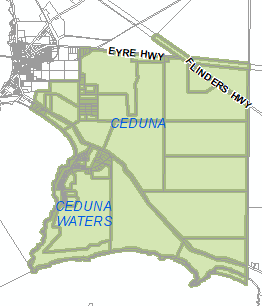 Zones and subzonesTechnical and Numeric VariationsBuilding Heights (Levels)Building Heights (Metres)Minimum Dwelling Allotment SizeMinimum FrontageMinimum Site AreaOverlaysCoastal AreasDwelling ExcisionHazards (Bushfire—Regional)Key Outback and Rural RoutesLimited Land Division*Trade/ #Declared Vocation/ Other OccupationQualification CodeQualification TitleNominal Term of Training ContractProbationary PeriodSupervision Level RatingLight Vehicle/Automotive Electrical Technician (dual trade)AUR30620 & AUR30320Certificate III in Light Vehicle Mechanical Technology & Certificate III in Automotive Electrical Technology (Dual)6090HighHeavy Commercial Vehicle/ Automotive Electrical Technician (dual trade)AUR31120 & AUR30320 Certificate III in Heavy Commercial Vehicle Mechanical Technology & Certificate III in Automotive Electrical Technology (Dual)6090High(45 – P)!(where P = pick number)39! x (6-P)!S!(where S = system number)6! x (S 6)!(45 – P)!(where P = pick number)39! x (6-P)!S!(where S = system number)6! x (S-6)!